РЕШЕНИЕ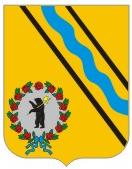 МУНИЦИПАЛЬНОГО СОВЕТАГОРОДСКОГО ПОСЕЛЕНИЯ ТУТАЕВ       «16» декабря 2021                                                              № 124О бюджете городского поселения Тутаев на 2022 год и на плановыйпериод 2023-2024 годов В соответствии с Бюджетным кодексом РФ, Положением о бюджетном устройстве и бюджетном процессе в городском поселении Тутаев, Муниципальный Совет городского поселения ТутаевРЕШИЛ: 1. Утвердить основные характеристики бюджета городского поселения Тутаев на 2022 год согласно приложению 1: общий объем доходов бюджета городского поселения Тутаев в сумме 242 776 627 рублей, в том числе объем межбюджетных трансфертов, получаемых из других бюджетов бюджетной системы Российской Федерации в сумме 123 207 517 рублей; общий объем расходов бюджета городского поселения Тутаев в сумме 242 776 627 рублей.2. Утвердить основные характеристики бюджета городского поселения Тутаев на плановый период 2023 - 2024 годов согласно приложению 1:на 2023 год:общий объем доходов бюджета городского поселения Тутаев в сумме 200 439 471 рубль, в том числе объем межбюджетных трансфертов, получаемых из других бюджетов бюджетной системы Российской Федерации в сумме 79 559 291 рубль;общий объем расходов бюджета городского поселения Тутаев в сумме 200 439 471 рубль, в том числе условно утвержденные расходы  в сумме  4 500 000 рубля;на 2024 год:общий объем доходов бюджета городского поселения Тутаев в сумме 198 430 410 рублей, в том числе объем межбюджетных трансфертов, получаемых из других бюджетов бюджетной системы Российской Федерации в сумме 75 676 130 рублей;общий объем расходов бюджета городского поселения Тутаев в сумме 198 430 410 рублей, в том числе условно утвержденные расходы в сумме 8 500 000 рублей.3. Утвердить:прогнозируемые доходы бюджета городского поселения Тутаев в соответствии с классификацией доходов бюджетов Российской Федерации на 2022 год согласно приложению 2 к настоящему решению;прогнозируемые доходы бюджета городского поселения Тутаев в соответствии с классификацией доходов бюджетов Российской Федерации на плановый период 2023-2024 годов согласно приложению 3 к настоящему решению;расходы бюджета городского поселения Тутаев по разделам и подразделам классификации расходов бюджетов Российской Федерации на 2022 год согласно приложению 4 к настоящему решению;расходы бюджета городского поселения Тутаев по разделам и подразделам классификации расходов бюджетов Российской Федерации на плановый период 2023-2024 годов согласно приложению 5 к настоящему решению;источники внутреннего финансирования дефицита бюджета городского поселения Тутаев на 2022 год согласно приложению 6 к настоящему решению;источники внутреннего финансирования дефицита бюджета городского поселения Тутаев на плановый период 2023-2024 годов согласно приложению 7 к настоящему решению.4. Установить верхний предел муниципального внутреннего долга:на 1 января 2023 года - 18 000 000 рублей, в том числе верхний предел долга по муниципальным гарантиям в валюте Российской Федерации – 0 рублей;на 1 января 2024 года - 18 000 000 рублей, в том числе верхний предел долга по муниципальным гарантиям в валюте Российской Федерации – 0 рублей;на 1 января 2025 года - 18 000 000 рублей, в том числе верхний предел долга по муниципальным гарантиям в валюте Российской Федерации – 0 рублей.5. Утвердить Программу муниципальных внутренних заимствований городского поселения Тутаев на 2022 год и на плановый период 2023-2024 годов согласно приложению 8 к настоящему решению.Предоставить право Администрации Тутаевского муниципального  района, исполняющей полномочия исполнительно-распорядительного органа городского поселения Тутаев, от имени городского поселения Тутаев осуществлять в 2022-2024 годах заимствования в порядке, установленном бюджетным законодательством, и в соответствии с Программой муниципальных внутренних заимствований городского поселения Тутаев на 2022 год и на плановый период 2023-2024 годов.6. Установить, что предоставление муниципальных гарантий городского поселения Тутаев в 2022 году и плановом периоде 2023-2024 годов не планируется.7. Утвердить общий объем бюджетных ассигнований, направляемых на исполнение нормативных публичных обязательств:на 2022 год – 651 000 рублей;на 2023 год – 651 000 рублей;на 2024 год – 651 000 рублей.8. Утвердить объем бюджетных ассигнований дорожного фонда городского поселения Тутаев на 2022 год в сумме 126 484 031 рубль, на 2023 год в сумме 117 007 951 рубль и на 2024 год в сумме 117 777 701 рубль.9. Утвердить ведомственную структуру расходов бюджета городского поселения Тутаев:на 2022 год согласно приложению 9 к настоящему решению;на плановый период 2023-2024 годов согласно приложению 10 к настоящему решению.10. Утвердить распределение бюджетных ассигнований по программам и непрограммным расходам бюджета городского поселения Тутаев:на 2022 год согласно приложению 11 к настоящему решению;на плановый период 2023-2024 годов согласно приложению 12 к настоящему решению.11. Утвердить общий объем иных межбюджетных трансфертов, предоставляемых из бюджета городского поселения Тутаев бюджету Тутаевского муниципального района на реализацию функций и полномочий исполнительно – распорядительного органа городского поселения Тутаев:на 2022 год в сумме 211 479 255 рублей;на 2023 год в сумме 178 996 845 рублей;на 2024 год в сумме 177 606 595 рублей.Утвердить распределение общего объема иных межбюджетных трансфертов, предоставляемых из бюджета городского поселения Тутаев бюджету Тутаевского муниципального района, по направлениям использования на 2022 год согласно приложению 13 к настоящему решению, на плановый период 2023-2024 годов согласно приложению 14 к настоящему решению.Установить, что иные межбюджетные трансферты предоставляются в пределах бюджетных ассигнований и лимитов бюджетных обязательств, утвержденных сводной бюджетной росписью бюджета городского поселения Тутаев, в установленном порядке.Установить, что предоставление иных межбюджетных трансфертов на содержание органов местного самоуправления Тутаевского муниципального района и на решение вопросов местного значения городского поселения Тутаев осуществляется на основании соглашения о передаче межбюджетных трансфертов из бюджета городского поселения Тутаев бюджету Тутаевского муниципального района, заключенного между городским поселением Тутаев и Тутаевским муниципальным районом. Предоставление межбюджетных трансфертов на осуществление мероприятий внешнего муниципального финансового контроля бюджета городского поселения Тутаев осуществляется на основании соглашения о передаче части полномочий по осуществлению внешнего муниципального финансового контроля бюджета городского поселения Тутаев, заключенного между Муниципальным Советом городского поселения Тутаев, Муниципальным Советом Тутаевского муниципального района и Контрольно-счетной палатой Тутаевского муниципального района.Установить, что межбюджетные трансферты, предоставляемые из бюджета городского поселения Тутаев бюджету Тутаевского муниципального района Ярославской области, учитываются в бюджете Тутаевского муниципального района в составе доходов, направляются и расходуются по целевому назначению.  Установить, что исполнительно-распорядительный орган городского поселения Тутаев представляет Муниципальному Совету городского поселения Тутаев отчет о расходовании средств иных межбюджетных трансфертов в составе квартальных и годового отчетов об исполнении бюджета городского поселения Тутаев.Межбюджетные трансферты, перечисленные в бюджет Тутаевского муниципального района и не использованные в текущем финансовом году, подлежат возврату в бюджет городского поселения Тутаев.12. Предоставить на 2022 год и плановый период 2023-2024 годов в соответствии с пунктом 1 статьи 78 Бюджетного кодекса Российской Федерации: - субсидию на возмещение части затрат, возникающих в результате предоставления услуг населению в общих отделениях бань города Тутаева по регулируемым ценам.Порядок предоставления субсидии устанавливается муниципальным правовым актом Администрации Тутаевского муниципального района. 13. Установить, что в случае невыполнения плановых показателей по доходной части бюджета городского поселения Тутаев, средства бюджета городского поселения Тутаев в первоочередном порядке направляются на финансирование обязательств по выплате заработной платы, выполнению публичных нормативных обязательств, обслуживанию и погашению долговых обязательств, перечислению межбюджетных трансфертов на содержание органов местного самоуправления Тутаевского муниципального района и обеспечение мероприятий по осуществлению внешнего муниципального финансового контроля бюджета городского поселения Тутаев.14. При составлении и ведении кассового плана бюджета городского поселения Тутаев финансовый орган городского поселения Тутаев обеспечивает в первоочередном порядке финансирование расходов, указанных в пункте 13 настоящего решения. По остальным расходам составление и ведение кассового плана производится с учетом прогнозируемого исполнения бюджета городского поселения Тутаев.15. Установить, что  в  ходе исполнения бюджета городского поселения Тутаев показатели сводной бюджетной росписи городского поселения Тутаев могут быть изменены в соответствии с решениями руководителя финансового органа городского поселения Тутаев без внесения изменений в решение о бюджете городского поселения Тутаев, в случаях, установленных пунктом 3 и пунктом 8 статьи  217 БК РФ. В соответствии с пунктом 8 статьи 217 БК РФ для внесения изменений в сводную бюджетную роспись бюджета городского поселения Тутаев в пределах объема бюджетных ассигнований, связанных с особенностями исполнения бюджета и (или) перераспределения бюджетных ассигнований установить   следующие дополнительные основания:перераспределение бюджетных ассигнований между видами источников финансирования дефицита бюджета городского поселения Тутаев в ходе исполнения бюджета поселения в пределах общего объема бюджетных ассигнований по источникам финансирования дефицита бюджета городского поселения Тутаев, предусмотренных на соответствующий финансовый год;перераспределение объемов бюджетных ассигнований, утвержденных главному распорядителю бюджетных средств между задачами и направлениями расходования средств бюджета городского поселения Тутаев в пределах муниципальной программы (подпрограммы);перераспределение бюджетных ассигнований между главными распорядителями средств бюджета городского поселения Тутаев, разделами, подразделами, целевыми статьями (муниципальными программами и не программными направлениями деятельности), видами расходов классификации расходов бюджетов в связи с изменениями бюджетной классификации расходов бюджетов;в случаях перераспределения бюджетных ассигнований между разделами, подразделами, целевыми статьями и видами расходов классификации расходов бюджетов на сумму, необходимую для выполнения условий софинансирования, установленных для получения субсидий, предоставляемых бюджету городского   поселения  Тутаев из вышестоящих бюджетов, в пределах объема бюджетных ассигнований, предусмотренных главному распорядителю бюджетных средств бюджета городского   поселения Тутаев по соответствующей муниципальной программе;перераспределение бюджетных ассигнований в пределах утвержденных главному распорядителю бюджетных средств объемов бюджетных ассигнований между разделами, подразделами, целевыми статьями, группами видов расходов за счет экономии по использованию в текущем финансовом году бюджетных ассигнований при условии, что увеличение бюджетных ассигнований по соответствующей группе вида расходов не превышает десяти процентов; приостановление (сокращение) расходов бюджета городского поселения Тутаев;уменьшение бюджетных ассигнований, предусмотренных главным распорядителям (распорядителям) бюджетных средств:-  по результатам ревизий (проверок);- на сумму экономии, образовавшейся в результате осуществления         закупок товаров, работ, услуг для обеспечения муниципальных нужд.Установить, что средства, полученные от уменьшения бюджетных ассигнований, направляются на уменьшение дефицита бюджета городского поселения Тутаев с соответствующим уменьшением бюджетных ассигнований по источникам финансирования дефицита бюджета городского поселения Тутаев и (или) на погашение кредиторской задолженности прошлых лет по соответствующим главным распорядителям бюджетных средств.16. Настоящее решение вступает в силу с 1 января 2022 года. 17. Опубликовать настоящее решение в Тутаевской массовой муниципальной газете «Берега».18. Контроль за исполнением настоящего решения возложить на постоянную комиссию по налоговой политике, бюджету и финансам Муниципального Совета городского поселения Тутаев (Романюк А.И.).Председатель Муниципального Советагородского поселения Тутаев                                                   С.Ю. ЕршовПояснительная запискак проекту решения Муниципального Совета городского поселения Тутаев «О бюджете городского поселения Тутаевна 2022 год и плановый период 2023 и 2024 годов»Проект решения Муниципального Совета городского поселения Тутаев «О бюджете городского поселения Тутаев на 2022 год и плановый период 2023 и 2024 годов» разработан в соответствии с Бюджетным кодексом Российской Федерации, Положением о бюджетном устройстве и бюджетном процессе в городском поселении Тутаев.Пояснительная записка содержит информацию об основных подходах, применяемых при формировании доходной и расходной части бюджета городского поселения Тутаев, а также источников финансирования дефицита бюджета на 2022 год и плановый период 2023 и 2024 годов.Проект бюджета городского поселения Тутаев на 2022 год и плановый период 2023 и 2024 годов подготовлен в соответствии с требованиями Бюджетного законодательства Российской Федерации с учетом внесенных изменений, утвержденных правовыми актами Российской Федерации, а также с правовыми актами Правительства Ярославской области и Решениями Муниципального Совета городского поселения Тутаев.В соответствии с требованиями бюджетного законодательства определяется структура и содержание проекта бюджета, показатели бюджета на 2022 год и плановый период 2023 и 2024 годов устанавливается перечень основных характеристик бюджета (объем доходов, расходов, дефицит (профицит) бюджета).Исходя  из вышеизложенного, определились основные параметры бюджета: На 2022 год:Доходы в сумме 242 776 627 рублей, в том числе налоговые доходы – 106 769 110 рублей, неналоговые доходы – 12 800 000 рублей, безвозмездные поступления – 123 207 517 рублей.Расходы в сумме 242 776 627 000 рублей.На 2023 год: Доходы в сумме 200 439 471 рубль, в том числе налоговые доходы – 109 600 180 рублей, неналоговые доходы – 11 280 000 рублей, безвозмездные поступления – 79 559 291 рубль.Расходы в сумме 200 439 471 рубль, из них условно утвержденные расходы 4 500 000 рублей.На 2024 год: Доходы в сумме 198 430 410 рублей, в том числе налоговые доходы – 112 974 280 рублей, неналоговые доходы – 9 780 000 рублей, безвозмездные поступления – 75 676 130 рублей.Расходы в сумме 198 430 410 рублей, из них условно утвержденные расходы 8 500 000 рублей.Бюджет городского поселения Тутаев на 2022 год и плановый период 2023 и 2024 годов спрогнозирован без дефицита.ДоходыДоходы бюджета городского поселения Тутаев спрогнозированы исходя из ожидаемого поступления доходов за 2021 год с учетом базового варианта прогноза социально-экономического развития Ярославской области и городского поселения Тутаев на 2022-2024 годы, который является благоприятным, исходит из более благоприятных внешних и внутренних условий развития экономики городского поселения Тутаев и ее социальной сферы и предполагает устойчивый рост экономики и постепенное улучшение основных социально-экономических показателей на фоне аналогичного развития социально-экономической ситуации в Ярославской области.Ожидаемое поступление за 2021 год в бюджет городского поселения Тутаев – 457 259 тыс. рублей, в том числе: - налоговые доходы – 103 927 тыс. рублей,- неналоговые доходы – 19 316 тыс. рублей,- безвозмездные поступления – 334 016 тыс. рублей.Поступление налоговых доходов в 2022 году прогнозируется в сумме 106 769 тыс. рублей с ростом к ожидаемому поступлению в текущем 2021 году на 2,7%, в суммовом выражении - на 2 842 тыс. рублей (2,8 млн. рублей).Поступление неналоговых доходов в 2022 году прогнозируется в сумме 12 800 тыс. рублей со снижением к ожидаемому поступлению в текущем 2021 году на 33,7% или на 6 516 тыс. рублей (6,5 млн. рублей) в результате снижения доходов от аренды и продажи земельных участков, прочих доходов от использования имущества и прав, находящихся в муниципальной собственности.В бюджет городского поселения Тутаев зачисляются налоговые доходы от предусмотренных законодательством Российской Федерации о налогах и сборах федеральных налогов и сборов, в том числе от налогов, предусмотренных специальными налоговыми режимами и местных налогов, установленных Муниципальным Советом городского поселения Тутаев:Код источника дохода 1 01 02 000 01 0000 110«Налог на доходы физических лиц»В соответствии с главой 23 Налогового кодекса Российской Федерации налоговая ставка установлена в размере 13%. В бюджет городского поселения Тутаев зачисление налога производятся по нормативу 10%.Налог на доходы физических лиц спрогнозирован на 2022 год в сумме 53 701 тыс. рублей, на 2023 год – 55 634 тыс. рублей и на 2024 год – 58 026 тыс. рублей.При расчете налога учитывалась динамика поступлений налога в отчетном финансовом году; разовые платежи, произведенные налогоплательщиками в 2021 году; рост фонда начисленной заработной платы всех работников по полному кругу организаций на 2022 год – 103,0%, на 2023 год – 103,6%, на 2024 год – 104,3%.Код источника дохода 1 03 02 000 01 0000 110«Акцизы по подакцизным товарам (продукции), производимым на территории Российской Федерации»Доходы от акцизов по подакцизным товарам (продукции), производимым на территории Российской Федерации спрогнозированы по данным Управления Федерального казначейства по Ярославской области на 2022 год в сумме 2 989 тыс. рублей с учетом норматива распределения доходов от акцизов на автомобильный и прямогонный бензин, дизельное топливо, моторные масла для дизельных и (или) карбюраторных (инжекторных) двигателей, производимые на территории Российской Федерации, в бюджет городского поселения Тутаев, установленного на 2022 год в размере 0,0700 (в 2021 году норматив был 0,0690), на 2023 год – в сумме 3 089 тыс. рублей, на 2024 год – в сумме 3 264 тыс. рублей.Код источника дохода 1 05 03 000 01 0000 110«Единый сельскохозяйственный налог»Доходы от единого сельскохозяйственного налога спрогнозированы по данным, предоставленным плательщиками (сельхоз предприятиями) на 2022 год в размере 39 тыс. рублей, на 2023 год – в размере 39 тыс. рублей, на 2024 год – в размере 39 тыс. рублей. Плательщиками единого сельскохозяйственного налога в городском поселении Тутаев являются: ЗАО «Заря», ООО «Романовское», ИП ГКФХ Айлазов М.А., ИП ГКФХ Айлазов О.А.Код источника дохода 1 06 01 000 00 0000 110«Налог на имущество физических лиц»Налог на имущество физических лиц спрогнозирован на 2022 год в сумме 23 314 тыс. рублей, на 2023 год – 23 804 тыс. рублей, на 2024 год –    24 304 тыс. рублей.Налог на имущество физических лиц рассчитан с учетом данных формы 5-МН «Отчет о налоговой базе и структуре начислений по местным налогам» за 2020 год, коэффициента собираемости налога, недоимки по налогу на имущество физических лиц по городскому поселению Тутаев.Код источника дохода 1 06 06 000 00 0000 110«Земельный налог»Земельный налог спрогнозирован на 2022 год в сумме 26 726 тыс. рублей, на 2023 год – 27 034 тыс. рублей, на 2024 годы – 27 341 тыс. рублей.Земельный налог рассчитан с учетом данных формы 5-МН «Отчет о налоговой базе и структуре начислений по местным налогам» за 2020 год, коэффициента собираемости налога, недоимки по земельному налогу по городскому поселению Тутаев. В бюджет городского поселения Тутаев зачисляются следующие неналоговые доходы:Доходы от использования имущества, находящегося в государственной и муниципальной собственности, в том числе по видам доходов:Код источника дохода 1 11 05 01000 0000 120«Доходы, получаемые в виде арендной платы за земельные участки, государственная собственность на которые не разграничена, а также средства от продажи права на заключение договоров аренды указанных земельных участков»Норматив зачисления дохода по указанному коду - 50%. На 2022 год запланированы поступления в сумме 3 250 тыс. рублей, на 2023 и 2024 годы – также по 3 250 тыс. рублей. Указанные доходы спрогнозированы Департаментом муниципального имущества Администрации Тутаевского муниципального района.Код источника дохода 1 11 05 02000 0000 120«Доходы, получаемые в виде арендной платы за земли после разграничения государственной собственности на землю, а также средства от продажи права на заключение договоров аренды указанных земельных участков (за исключением земельных участков бюджетных и автономных учреждений)»Норматив зачисления дохода в бюджет городского поселения - 100%. На 2022 год запланированы поступления в сумме 600 тыс. рублей, на 2023 и 2024 годы – также по 600 тыс. рублей. Указанные доходы спрогнозированы Департаментом муниципального имущества Администрации Тутаевского муниципального района.Код источника дохода 1 11 05 07000 0000 120«Доходы от сдачи в аренду имущества, составляющего государственную (муниципальную) казну (за исключением земельных участков)»Доходы от сдачи в аренду имущества, составляющего муниципальную казну запланированы на 2022 год в размере 100 тыс. рублей, на 2023 и 2024 годы – по 80 тыс. рублей.Расчет предоставлен Департаментом муниципального имущества Администрации Тутаевского муниципального района.Код источника дохода 1 11 09 04000 0000 120«Прочие поступления от использования имущества, находящегося в государственной и муниципальной собственности (за исключением имущества бюджетных и автономных учреждений, а также имущества государственных и муниципальных унитарных предприятий, в том числе казенных)»Прочие поступления от использования имущества запланированы на 2022 год в размере 5 000 тыс. рублей, на 2023 год – 3 500 тыс. рублей, на 2024 год – 2 000 тыс. рублей и включают в себя доходы от платы по договорам социального найма жилых помещений муниципального жилищного фонда городского поселения Тутаев.Расчет прогноза выполнен с учетом уменьшения объема муниципального жилищного фонда городского поселения Тутаев (в результате приватизации) в прогнозируемом периоде и с учетом размера платы за пользование жилым помещением (платы за наем), действующей в 2021 году, а также с учетом % собираемости. Расчет предоставлен Департаментом муниципального имущества Администрации Тутаевского муниципального района.Доходы от продажи материальных и нематериальных активов, в том числе по видам доходов:Код источника дохода 1 14 02050 13 0000 410«Доходы от реализации имущества, находящегося в собственности городских поселений (за исключением движимого имущества муниципальных бюджетных и автономных учреждений, а также имущества муниципальных унитарных предприятий, в том числе казенных), в части реализации основных средств по указанному имуществу»Норматив зачисления дохода по данному коду - 100%, на 2022 год запланированы поступления на сумму 150 тыс. рублей, на 2023 и 2024 годы – поступления запланированы также по 150 тыс. рублей. Указанные доходы спрогнозированы Департаментом муниципального имущества Администрации Тутаевского муниципального района.Код источника дохода 1 14 06 010 00 0000 430«Доходы от продажи земельных участков, государственная собственность на которые не разграничена»Норматив зачисления дохода по данному коду – 50%, на 2022 год запланированы поступления в сумме 1 500 тыс. рублей, на 2023 и 2024 годы – также по 1 500 тыс. рублей. Указанные доходы спрогнозированы Департаментом муниципального имущества Администрации Тутаевского муниципального района.Код источника дохода 1 14 06 020 00 0000 430«Доходы от продажи земельных участков, государственная собственность на которые разграничена (за исключением земельных участков бюджетных и автономных учреждений)»Норматив зачисления дохода по данному коду - 100%, на 2022 год запланированы поступления в сумме 700 тыс. рублей, на 2023 и 2024 годы – также по 700 тыс. рублей. Указанные доходы спрогнозированы Департаментом муниципального имущества Администрации Тутаевского муниципального района.В доход бюджета городского поселения Тутаев предусмотрено зачисление штрафов, санкций, возмещение ущерба, в том числе:Код источника дохода 1 16 02 020 02 0000 140«Административные штрафы, установленные законами субъектов Российской Федерации за несоблюдение муниципальных правовых актов»Административные штрафы, установленные законами субъектов Российской Федерации об административных правонарушениях, за нарушение муниципальных правовых актов запланированы на 2022 год в размере 800 тыс. рублей, на 2023 и 2024 годы – также по 800 тыс. рублей. Прогноз по указанному коду дохода предоставлен администратором доходов – Инспекцией административно-технического надзора Ярославской области.В доход бюджета городского поселения Тутаев также зачисляются прочие неналоговые доходы, в том числе:Код источника дохода 1 17 05 000 00 0000 180«Прочие неналоговые доходы»Прочие неналоговые доходы запланированы на 2022 год в сумме 700 тыс. рублей, на 2023 и 2024 годы – также по 700 тыс. рублей. Прогноз по указанному коду дохода предоставлен администраторами доходов - Департаментом муниципального имущества Администрации Тутаевского муниципального района и Администрацией Тутаевского муниципального района.Безвозмездные поступления в бюджете городского поселения Тутаев запланированы в соответствии с проектом Закона Ярославской области об областном бюджете на 2022 год и на плановый период 2023-2024 годов в следующих объемах: на 2022 год – 123 208 тыс. рублей, на 2023 год – 79 559 тыс. рублей, на 2024 год – 75 676 тыс. рублей, в том числе:- дотации бюджетам бюджетной системы Российской Федерации на 2022 год – 29 103 тыс. рублей (дотация на выравнивание бюджетной обеспеченности), на 2023 и 2024 годы – дотации не запланированы;- субсидии бюджетам бюджетной системы Российской Федерации (межбюджетные субсидии) на 2022 год – 94 105 тыс. рублей, на 2023 год –    79 559 тыс. рублей, на 2024 год – 75 676 тыс. рублей.РасходыРасходы городского поселения формируются исходя из:основных целей и задач, определенных Правительством РФ на период 2022-2024 годов;Федерального Закона от 06.10.2003г. № 131-ФЗ «Об общих принципах организации местного самоуправления в Российской Федерации»;приоритетов, обозначенных Президентом РФ на 2022-2024 годы;основных направлений бюджетной и налоговой политики городского поселения Тутаев на 2022-2024 годы; прогноза социально-экономического развития городского поселения Тутаев на 2022-2024 годы.Проект бюджета городского поселения Тутаев разработан на трехлетний период 2022-2024 годов и сформирован в рамках муниципальных программ и непрограммных направлений деятельности. В соответствии с Бюджетным кодексом Российской Федерации к проекту решения представлены паспорта (проекты паспортов) 11 муниципальных программ. Основные мероприятия муниципальных программ городского поселения Тутаев, направленны на достижение целей и задач социально-экономического развития городского поселения Тутаев. На реализацию муниципальных программ в 2022 году в бюджете городского поселения Тутаев предусмотрено 195 697,0 тыс. рублей, что составляет 81 % расходов бюджета.   Основные направления бюджетной и налоговой политики, прогноз социально-экономического развития городского поселения Тутаев на 2022-2024 годы, представлены в составе документов и материалов, вносимых одновременно с проектом решения о бюджете городского поселения Тутаев.Приоритетом бюджетной политики является обеспечение устойчивости бюджета городского поселения Тутаев и безусловное исполнение принятых обязательств, повышение эффективности и результативности бюджетных расходов, исполнение социальных обязательств, решение вопросов экономического развития. Расходы бюджета городского поселения Тутаев на 2022 год запланированы в объеме – 242 776,6 тыс. рублей, из них 119 569,1 тыс. рублей собственные средства поселения и 123 207,5 тыс. рублей - безвозмездные поступления, в том числе дотация на выравнивание бюджетной обеспеченности 21 903,0 тыс. рублей.На 2023 год объем расходов предлагается в сумме 200 439,5 тыс. рублей, в том числе условно утвержденные, в размере 4 500,0 тыс. рублей и на 2024 год – 198 430,4 тыс. рублей, в том числе условно утвержденные, в размере 8 500,0 тыс. рублей.На основе расчета планового объема бюджетных ассигнований городского поселения Тутаев в целях сохранения сбалансированности бюджета обеспечено соответствие объема действующих расходных обязательств реальным доходным источникам и источникам финансирования дефицита бюджета, а также комплексный взвешенный подход при рассмотрении возможности принятия новых расходных обязательств. Согласно статье 5 Бюджетного кодекса Российской Федерации решение о бюджете вступает в силу с 1 января и действует по 31 декабря финансового года, если иное не предусмотрено Бюджетным кодексом и (или) решением о бюджете.Расходы бюджета городского поселения Тутаевв разрезе муниципальных программМуниципальная программа«Формирование современной городской среды на территории городского поселения Тутаев»Основные направления реализации муниципальной программы:- реализация проектов по благоустройству дворовых и общественных территорий, с участием граждан и заинтересованных лиц;- реализация проектов создания проектов комфортной городской среды в малых городах и исторических поселения.Ответственный исполнитель – МКУ «Центр контрактных отношений ТМР», Муниципальное учреждение «Управление комплексного содержания территории Тутаевского муниципального района».На 2022 год объем финансирования предусмотрен из бюджета городского поселения Тутаев в сумме 14 017,2 тыс. рублей.В рамках муниципальной программы планируются расходы на обеспечение мероприятий по благоустройству четырнадцати   дворовых и одной общественной территории в городе Тутаев, путем передачи межбюджетных трансфертов бюджету Тутаевского муниципального района на осуществление части полномочий по решению вопросов местного значения.Ожидаемый результат:-увеличение количества благоустроенных дворовых территорий многоквартирных домов;- увеличение количества благоустроенных общественных территорий;- улучшение эстетического состояния общественных территорий;- создание комфортных условий для отдыха и досуга жителей.Объем ассигнований по муниципальной программе на 2023 год составляет 3 500,0 тыс. рублей, на 2024 год – 3 500,0 тыс. рублей.Муниципальная программа«Благоустройство и озеленение территориигородского поселения Тутаев»Основные направления реализации муниципальной программы:-  повышение уровня внешнего благоустройства и санитарного состояния территории городского поселения Тутаев;- содержание и благоустройство мест захоронений.Ответственный исполнитель – Муниципальное учреждение «Управление комплексного содержания территории Тутаевского муниципального района».На 2022 год финансирование предусмотрено в сумме 28 896,2 тыс. рублей.В рамках муниципальной программы планируются расходы в области благоустройства территории города Тутаев, путем передачи   межбюджетных трансфертов бюджету Тутаевского муниципального района на обеспечение мероприятий:1.В области благоустройства и озеленения территории городского поселения Тутаев – 28 406,4 тыс. рублей, в том числе:1.1. выполнение работ по техническому содержанию, текущему и капитальному ремонту сетей уличного освещения – 2 500,0 тыс. рублей;1.2. обеспечение деятельности учреждения по благоустройству территории городского поселения Тутаев – 17 681,3 тыс. рублей;1.3.   мероприятия в области   внешнего благоустройства - 8 225,1 тыс. рублей, из них: проведение аккарицидной (противоклещевой) обработки мест массового отдыха; выпиловка аварийных и сухостойных деревьев; содержание общественных туалетов; вывоз мусора с территории городского поселения Тутаев (парка отдыха и сквера); содержание и обустройство контейнерных площадок, находящихся на территории городского поселения Тутаев;2. Обеспечение мероприятий по содержанию мест захоронений, расположенных г. Тутаев. В целях улучшения сферы ритуальных услуг путем рационального использование земель кладбищ городского поселения Тутаев, обеспечения уборки мусора и несанкционированных свалок с последующим их вывозом с территории городских кладбищ, благоустройства территорий городских кладбищ в сумме 489,8 тыс. рублей.Объем ассигнований по муниципальной программе на 2023 год составляет 13 118,0 тыс. рублей, на 2024 год – 11 768,0 тыс. рублей.Муниципальная программа«Развитие и содержание дорожного хозяйства на территории городского поселения Тутаев»Основные направления реализации муниципальной программы:Ответственный исполнитель – Муниципальное учреждение «Управление комплексного содержания территории Тутаевского муниципального района», МКУ «Центр контрактных отношений ТМР».На   2022 год финансирование предусмотрено в сумме 117 484,0 тыс. рублей.В рамках муниципальной программы планируются расходы в области дорожного хозяйства на территории городского поселения Тутаев, путем передачи   межбюджетных трансфертов бюджету Тутаевского муниципального района на обеспечение мероприятий по:- содержанию дорог и ремонт, проездов, тротуаров и прочих территорий городского поселения Тутаев – 43 555,7 тыс. рублей, из них средства областного бюджета 32 972,0 тыс. рублей;- ремонту автомобильных дорог общего пользования в рамках проекта «Агломерация» – 55 556,0 тыс. рублей, из них средства областного бюджета 50 000,0 тыс. рублей;- повышению безопасности дорожного движения – 1 600,0 тыс. рублей;-  мероприятия на обеспечение содержания и организации деятельности в области дорожного хозяйства – 16 772,3 тыс. руб.Ожидаемый результат:- своевременное и качественное выполнение работ по содержанию автомобильных дорог общего пользования местного значения городского поселения Тутаев, поддержание в нормативном состоянии 83,1 км дорог улично-дорожной сети г. Тутаев;- приведение транспортно-эксплуатационных показателей автомобильных дорог общего пользования местного значения городского поселения Тутаев в соответствие с нормативными требованиями  – софинансирования мероприятий в области  дорожного хозяйства – ул. Моторостроителей г. Тутаев( 2 этап);- проектирование соответствующих работ и проведение необходимых государственных экспертиз;-  обслуживание светофорных объектов, установка дорожных знаков.Объем ассигнований по муниципальной программе на 2023 год составляет 115 007,9 тыс. рублей, на 2024 год – 115 777,7 тыс. рублей.Муниципальная программа«Предоставление молодым семьям социальных выплат на приобретение (строительство) жилья»Цель муниципальной программы: Создание условий для обеспечения доступным и комфортным жильем молодых семей городского поселения Тутаев. Основная задача при реализации муниципальной программы:- поддержка молодых семей в приобретении (строительстве) жилья на территории городского поселения Тутаев.Ответственный исполнитель - Управление жилищной политики Администрации Тутаевского муниципального района.На 2022 год предусмотрено 4 186,02 тыс. рублей из них 1 500,00 тыс. рублей за счет средств бюджета поселения и 2 686,02 тыс. рублей за счет средств областного и федерального бюджета.При реализации муниципальной программы планируются расходы на обеспечение со финансирования мероприятий в рамках программы Ярославской области «Обеспечение доступным и комфортным жильем населения Ярославской области».Ожидаемый результат в 2022 году:- обеспечение 5 молодых семей социальными выплатами на приобретение (строительство) жилья;Объем ассигнований по муниципальной программе на 2023 год составляет 4 339,97 тыс. рублей, из них 2 689,97 тыс. рублей средства областного и федерального бюджета, на 2024 год – 4 087,59 тыс. рублей из них 2 687,59 тыс. рублей средства вышестоящих бюджетов.Муниципальная программа«Поддержка граждан, проживающих на территории городского поселения Тутаев Ярославской области, в сфереипотечного жилищного кредитования» Цель муниципальной программы: Повышение доступности жилья и качества жилищного обеспечения населения городского поселения ТутаевОсновная задача реализации муниципальной программы:- поддержка граждан, проживающих на территории городского поселения Тутав, в сфере ипотечного жилищного кредитования.Ответственный исполнитель - Управление жилищной политики Администрации Тутаевского муниципального района.На 2022 год предусмотрено 49,32 тыс. рублей., из них 29,59 тыс. рублей средства областного бюджета.Ожидаемый результат:- выплата социальной поддержки (субсидии 2 - возмещение части ежемесячных аннуитетных платежей по кредиту(проценты).Объем ассигнований по муниципальной программе на 2023 год составляет 38,78 тыс. рублей, из них 15,51 тыс. рублей средства областного бюджета, на 2024 год – 27,7 тыс. рублей, из них 11,08 тыс. рублей средства вышестоящих бюджетов.Муниципальная программа«Обеспечение населения городского поселения Тутаевбанными услугами»Основное направление реализации муниципальной программы:- создание условий для обеспечения доступности банных услуг для всех категорий граждан.Ответственный исполнитель – Управление экономического развития и инвестиционной политики Администрации ТМР.Плановый объем субсидирования на 2022 год предусмотрен в сумме 2 463,0 тыс. рублей.В рамках муниципальной программы планируются расходы по организации населению услуг бань в общих отделениях в левобережной части г. Тутаев.Ожидаемый результат: - развитие и доступность  банных услуг, для всех категорий граждан городского поселения Тутаев; - обеспечение населения качественными услугами общих отделений бань.Расчетная  посещаемость в левобережной части городского поселения Тутаев составляет  10,9 тыс.человек в год.Объем ассигнований по муниципальной программе на 2023 год составляет 2 000 тыс. рублей, на 2022 год – 1 500,0 тыс. рублей.Муниципальная программа«Градостроительная деятельность на территории городского поселения Тутаев»Цель муниципальной программы: Обеспечение градостроительной деятельности на территории городского поселения Тутаев Основные задачи муниципальной программы:-    Подготовка градостроительной документации;- Установление соответствия утвержденным градостроительным нормам объектов недвижимости. Ответственный исполнитель – Управление архитектуры и градостроительства Администрации Тутаевского муниципального района.Плановый объем бюджетных ассигнований на 2022 год предусмотрен в размере 1 200,0 тыс. рублей.В рамках муниципальной программы планируются расходы на разработку и внесение изменений в документы территориального планирования и градостроительного зонирования городского поселения Тутаева, а именно на:1. Подготовку проекта внесения изменений в генеральный план и проекта внесения изменений в правила землепользования и застройки городского поселения Тутаев Ярославской области.Цель: возможность проектирования и строительства канатной дороги2.  Разработку документации по планировке территории (проект планировки территории с проектом межевания в его составе), предусматривающей размещение подвесной канатной дорогиЦель: возможность проектирования и строительства канатной дорогиМуниципальная программа«Сохранение, использование и популяризация объектов культурного наследия на территории городского поселения Тутаев» Цель муниципальной программы: Обеспечение сохранности и эффективного использования объектов культурного наследия на территории городского поселения Тутаев Основные задачи муниципальной программы:     -  Сохранение и использование объектов культурного наследия;     - Проведение государственной историко-культурной экспертизы выявленных объектов культурного наследияОтветственный исполнитель – Управление архитектуры и градостроительства Администрации Тутаевского муниципального района.Плановый объем бюджетных ассигнований на 2022 год предусмотрен в сумме 4 217,3 тыс. рублей.В рамках муниципальной программы планируются расходы на: 1. Разработку проекта объединенной зоны охраны объектов культурного наследия (памятников истории и культуры) г. Тутаева Ярославской области.Цель: возможность проектирования и строительства канатной дороги.2. Разработка научно-проектной документации «Проект корректировки предмета охраны и требований к градостроительным регламентам в границах территории исторического поселения федерального значения город Тутаев Ярославской области»Цель: возможность проектирования и строительства канатной дороги.3.  Проведение экспертизы объектов культурного наследия.4. Определение категории историко-культурного значения объектов культурного наследия.5. Выявление собственников объектов культурного наследия. 6. Информирование собственников объектов культурного наследия об охранных обязательствах.Муниципальная программа«Переселение граждан из аварийного жилищного фондагородского поселения Тутаев»Основное направление реализации муниципальной программы:- Переселение граждан из многоквартирных домов городского поселения Тутаев, признанных до 01.01.2017 аварийными и подлежащими сносу или реконструкции в связи с физическим износом в процессе их эксплуатации.Ответственный исполнитель – Управление жилищной политики Администрация Тутаевского муниципального района.Плановый объем бюджетных ассигнований на 2022 год предусмотрен в сумме 8 396,2 тыс. рублей.В рамках муниципальной программы планируются расходы по обеспечению благоустроенными жилыми помещениями или  выплатами возмещения за изымаемые жилые помещения гражданам, переселяемым из многоквартирных домов, признанных в установленном порядке аварийными и подлежащими сносу или реконструкции в связи с физическим износом в процессе их эксплуатации за счет привлечения финансовой поддержки государственной корпорации – Фонда содействия реформированию жилищно-коммунального хозяйства на территории городского поселения ТутаевОжидаемый результат: 1. Предполагается обеспечить площадь аварийного жилищного фонда, расселенного в результате реализации Программы – 277,3 кв.м., 2. Количество граждан, расселенных в результате реализации Программы – 16 человек.3. Количество расселяемых помещений 7 шт.Объем ассигнований по муниципальной программе на 2023 год – 4 227,1тыс. рублей.Муниципальная программа«Энергосбережение и повышение энергетической эффективности использования электрической энергии при эксплуатации объектов наружного освещения города Тутаева»Основное направление реализации муниципальной программы - создание механизма управления потреблением энергетических ресурсов и сокращение бюджетных затрат.Ответственный исполнитель - Муниципальное учреждение «Управление комплексного содержания территории Тутаевского муниципального района».Плановый объем финансирования на 2022 год предусмотрен в сумме  14 647,8 тыс. рублей.В рамках муниципальной программы планируются расходы на оплату электрической энергии и мероприятий, направленных на повышение энергетической эффективности использования электрической энергии при эксплуатации объектов наружного освещения на территории городского поселения Тутаев, путем передачи межбюджетных трансфертов бюджету Тутаевского муниципального района на осуществление части полномочий по решению вопросов местного значения.Ожидаемый результат: 1. Сокращение расходов бюджетных средств на уличное освещение;2. Бесперебойная поставка электроэнергии по всем точкам уличного освещения (покупка электрической энергии).Объем ассигнований по муниципальной программе на 2023 год составляет 11 662,1 тыс. рублей, на 2024 год – 11 662,1 тыс. рублей.Муниципальная программа«Обеспечение безопасности граждан на водных объектах, охрана их жизни и здоровья на территории городского поселения Тутаев» Основные направления реализации муниципальной программы:-  Развитие системы защищённости населения и обеспечения безопасности в местах массового отдыха на водных объектах г.п. Тутаев.Ответственный исполнитель – Муниципальное учреждение «Единая дежурно-диспетчерская служба Тутаевского муниципального района».Плановый объем бюджетных ассигнований на 2022 год предусмотрен в сумме 140,00 тыс. рублей, из них   средства областного бюджета в размере 70,00 тыс. рублей.В рамках муниципальной программы планируются расходы   на модернизацию мест массового отдыха населения на водных объектах, направленные на обеспечение безопасности, охраны жизни и здоровья людей, а именно на приобретение: костюма спасательного сухого типа, байковые ограждения, весла для лодки, разборная палатка.Ожидаемый результат: По предварительным оценкам реализация программных мероприятий должна привести к следующим результатам:- снижению количества случаев гибели людей и обеспечению их безопасности на водных объектах;- участие общественности в профилактических мероприятиях по обеспечению безопасности граждан на водных объектах;- обеспечение постоянного мониторинга оперативной обстановки в местах массового отдыха населения на водных объектах.Объем ассигнований по муниципальной программе на 2023 год составляет 140,00 тыс. рублей, из них областные средства 70,00 тыс. рублей. Непрограммные расходыНепрограммные расходы бюджета городского поселения Тутаев на 2022 год предусмотрены в размере 47 079,6 тыс. рублей.        В составе не программных расходов на 2022 год предусмотрены бюджетные ассигнования на:на оплату труда Председателя Муниципального Совета городского поселения Тутаев в размере -  1 030,0 тыс. рублей. Фонд оплаты труда запланирован по утвержденному штатному расписанию; страховые взносы рассчитаны с учетом действующего законодательства;выплаты ежегодной премии лицам, удостоившимся звания «Почетный гражданин города Тутаев» - 132,0 тыс. рублей;выплаты по обязательствам муниципального образования – 3 745,2  тыс. рублей (оплата исполнительных листов, штрафов, госпошлин);выполнение других обязательств органов местного самоуправления – 338,4 тыс. рублей (аренда квартир);обслуживание муниципального долга - 1 900,0 тыс. рублей;расходы на обеспечение мероприятий по охране окружающей среды - 3 500,00 тыс. рублей (разработка ПСД на ликвидацию несанкционированной свалки левый берег);межбюджетные трансферты бюджету Тутаевского муниципального района на исполнение  полномочий городского поселения Тутаев по решению вопросов местного значения,  в объеме 36 434,0 тыс. рублей, а именно на:содержание органов местного самоуправления – 22 305,0 тыс. рублей;осуществление внешнего муниципального контроля – 57,8 тыс. рублей; обеспечение мероприятий по управлению, распоряжению имуществом, оценке недвижимости, признание прав и регулирование отношений по муниципальной собственности поселения - 250,0 тыс. рублей;обеспечение мероприятий по  содержанию военно-мемориального комплекса пл. Юности -  300,0 тыс. рублей;обеспечение деятельности народных дружин  - 180,0 тыс. рублей;обеспечение безопасности граждан – 90,0 тыс. рублей (тех. обслуживание камер видеонаблюдения);поддержка социально ориентированных некоммерческих организаций (СОНКО) -600,0 тыс. рублей;содержание и обслуживание спасательной станции - 2 500,0 тыс. рублей;обеспечение мероприятий по осуществлению межсезонных   пассажирских перевозок на автомобильном транспорте – 821,7 тыс. рублей;обеспечение мероприятий по землеустройству и землепользованию, определение кадастровой стоимости  и приобретению прав собственности на землю - 425,0 тыс. рублей;на обеспечение мероприятий по содержанию и ремонту муниципального жилищного фонда – 3 183,5 тыс. рублей, из низ: на содержание и ремонт общедомового имущества и муниципальных квартир 2 683,5 тыс. рублей, на замену газового оборудования в муниципальном жилищном фонде 350,0 тыс. рублей,  на обследование МКД 150,0 тыс. рублей;содержание имущества казны -  515,0 тыс. рублей (содержание общественного туалета левый берег, оплата коммунальных услуг за муниципальную недвижимость) ;обеспечение мероприятий по начислению и сбору платы за найм муниципального жилищного фонда - 325,0 тыс. рублей;обеспечение мероприятий  по капитальному ремонту лифтов в МКД, в части жилых помещений находящихся в муниципальной собственности- 80,0 тыс. рублей;обеспечение мероприятий переработке и утилизации ливневых стоков , содержание сетей ливневых стоков -2 600,0 тыс. рублей;разработку схем коммунальной  инфраструктуры - 200,0 тыс. рублей;обеспечение культурно-досуговых мероприятий – 1 000,0 тыс. рублей, обеспечение физкультурно-спортивных мероприятий – 350,0 тыс. рублей;на дополнительное пенсионное обеспечение муниципальных служащих городского поселения Тутаев – 651,0 тыс. рублей.Источники финансирования дефицита бюджетагородского поселения ТутаевДля финансирования дефицита бюджета городского поселения в соответствии с Бюджетным кодексом Российской Федерации в 2022 году предполагается использовать следующие источники:- получение кредитов от кредитных организаций в валюте РФ в размере 18 000,0 тыс. рублей; -  привлечение бюджетных кредитов от бюджетов других уровней бюджетной системы Российской Федерации.Привлечение заемных средств в 2022 году планируется в целях погашения коммерческого кредита, привлеченного в 2021 году, а также при необходимости на покрытие дефицита бюджета и для реализации намеченных муниципальных программ. В зависимости от объема муниципального долга и условий контрактов (договоров) по заимствованиям планируются расходы на обслуживание муниципального долга в 2022 году, в размере   1 900,0 тыс. рублей.Верхний предел муниципального долга по состоянию на 1 января 2023 года не должен превышать 18 000,0 тыс. рублей.Приложение 1Приложение 1Приложение 1Приложение 1 к решению Муниципального Совета к решению Муниципального Совета к решению Муниципального Совета к решению Муниципального Советагородского поселения Тутаевгородского поселения Тутаевгородского поселения Тутаевгородского поселения Тутаевот 16.12.2021 №124от 16.12.2021 №124от 16.12.2021 №124от 16.12.2021 №124Основные характеристики бюджета городского поселения Тутаев на                                                                              2022 год и плановый период 2023 и 2024 годовОсновные характеристики бюджета городского поселения Тутаев на                                                                              2022 год и плановый период 2023 и 2024 годовОсновные характеристики бюджета городского поселения Тутаев на                                                                              2022 год и плановый период 2023 и 2024 годовОсновные характеристики бюджета городского поселения Тутаев на                                                                              2022 год и плановый период 2023 и 2024 годовОсновные характеристики бюджета городского поселения Тутаев на                                                                              2022 год и плановый период 2023 и 2024 годовОсновные характеристики бюджета городского поселения Тутаев на                                                                              2022 год и плановый период 2023 и 2024 годовОсновные характеристики бюджета городского поселения Тутаев на                                                                              2022 год и плановый период 2023 и 2024 годовОсновные характеристики бюджета городского поселения Тутаев на                                                                              2022 год и плановый период 2023 и 2024 годовПоказатели2022 год  Сумма, руб.2023 год  Сумма, руб.2024 год  Сумма, руб.Доходы всего242 776 627200 439 471198 430 410в том числе:Налоговые и неналоговые доходы, из них:119 569 110120 880 180122 754 280налоговые доходы 106 769 110109 600 180112 974 280неналоговые доходы 12 800 00011 280 0009 780 000Безвозмездные поступления123 207 51779 559 29175 676 130в том числе:безвозмездные поступления от других бюджетов бюджетной системы Российской Федерации123 207 51779 559 29175 676 130Расходы всего242 776 627200 439 471198 430 410в том числе:Администрация Тутаевского муниципального района241 746 627194 909 471188 900 410Муниципальный Совет городского поселения Тутаев1 030 0001 030 0001 030 000Условно утверждённые расходы04 500 0008 500 000Результат исполнения бюджета 000(дефицит «-»,  профицит «+»)000Приложение 2Приложение 2Приложение 2Приложение 2 к решению Муниципального Совета к решению Муниципального Совета к решению Муниципального Совета к решению Муниципального Советагородского поселения Тутаевгородского поселения Тутаевгородского поселения Тутаевгородского поселения Тутаевот 16.12.2021 №124от 16.12.2021 №124от 16.12.2021 №124от 16.12.2021 №124Прогнозируемые доходы бюджета  городского поселения Тутаев на 2022 год в соответствии с классификацией доходов бюджетов Российской ФедерацииПрогнозируемые доходы бюджета  городского поселения Тутаев на 2022 год в соответствии с классификацией доходов бюджетов Российской ФедерацииПрогнозируемые доходы бюджета  городского поселения Тутаев на 2022 год в соответствии с классификацией доходов бюджетов Российской ФедерацииПрогнозируемые доходы бюджета  городского поселения Тутаев на 2022 год в соответствии с классификацией доходов бюджетов Российской ФедерацииПрогнозируемые доходы бюджета  городского поселения Тутаев на 2022 год в соответствии с классификацией доходов бюджетов Российской ФедерацииПрогнозируемые доходы бюджета  городского поселения Тутаев на 2022 год в соответствии с классификацией доходов бюджетов Российской ФедерацииПрогнозируемые доходы бюджета  городского поселения Тутаев на 2022 год в соответствии с классификацией доходов бюджетов Российской ФедерацииПрогнозируемые доходы бюджета  городского поселения Тутаев на 2022 год в соответствии с классификацией доходов бюджетов Российской ФедерацииПрогнозируемые доходы бюджета  городского поселения Тутаев на 2022 год в соответствии с классификацией доходов бюджетов Российской ФедерацииПрогнозируемые доходы бюджета  городского поселения Тутаев на 2022 год в соответствии с классификацией доходов бюджетов Российской ФедерацииКод бюджетной классификации РФКод бюджетной классификации РФКод бюджетной классификации РФКод бюджетной классификации РФКод бюджетной классификации РФКод бюджетной классификации РФКод бюджетной классификации РФКод бюджетной классификации РФНазвание доходаСумма, руб.АдминистратораГруппыПодгруппыСтатьяПодстатьяЭлемент доходовгруппа подвида дохода бюджетованалитическая группа подвида доходов бюджетаНазвание доходаСумма, руб.00010000000000000000Налоговые и неналоговые доходы119 569 11000010100000000000000Налоги на прибыль, доходы53 701 00018210102000010000110Налог на доходы физических лиц53 701 00010010300000000000000Налоги на товары (работы, услуги), реализуемые на территории Российской Федерации2 989 11010010302000010000110Акцизы по подакцизным товарам (продукции), производимым на территории Российской Федерации2 989 11000010500000000000000Налоги на совокупный доход39 00018210503000010000110Единый сельскохозяйственный налог39 00000010600000000000000Налоги на имущество50 040 00018210601000000000110Налог на имущество физических лиц23 314 00018210601030130000110Налог на имущество физических лиц, взимаемый по ставкам, применяемым к объектам налогообложения, расположенным в границах городских поселений23 314 00018210606000000000110Земельный налог26 726 00018210606030000000110Земельный налог с организаций21 726 00018210606033130000110Земельный налог с организаций, обладающих земельным участком, расположенным в границах городских поселений21 726 00018210606040000000110Земельный налог с физических лиц5 000 00018210606043130000110Земельный налог с физических лиц, обладающих земельным участком, расположенным в границах городских поселений5 000 00000011100000000000000Доходы от использования имущества, находящегося в государственной и муниципальной собственности8 950 00095211105000000000120Доходы, получаемые в виде арендной либо иной платы за передачу в возмездное пользование государственного и муниципального имущества (за исключением имущества бюджетных и автономных учреждений, а также имущества государственных и муниципальных унитарных предприятий, в том числе казенных)3 950 00095211105010000000120Доходы, получаемые в виде арендной  платы за земельные участки, государственная собственность на которые не разграничена, а также средства от продажи права на заключение договоров аренды указанных земельных участков3 250 00095211105013130000120Доходы, получаемые в виде арендной платы за земельные участки, государственная собственность на которые не разграничена и которые расположены в границах городских поселений, а также средства от продажи права на заключение договоров аренды указанных земельных участков3 250 00095211105020000000120Доходы, получаемые в виде арендной платы за земли после разграничения государственной собственности на землю, а также средства от продажи права на заключение договоров аренды указанных земельных участков (за исключением земельных участков бюджетных и автономных учреждений)600 00095211105025130000120Доходы, получаемые в виде арендной платы, а также средства от продажи права на заключение договоров аренды за земли, находящиеся в собственности городских поселений (за исключением земельных участков муниципальных бюджетных и автономных учреждений)600 00095211105070000000120Доходы от сдачи в аренду имущества, составляющего государственную (муниципальную) казну (за исключением земельных участков)100 00095211105075130000120Доходы от сдачи в аренду имущества, составляющего казну городских поселений (за исключением земельных участков)100 00095211109000000000120Прочие доходы от использования имущества и прав, находящихся в государственной и муниципальной собственности (за исключением имущества бюджетных и автономных учреждений, а также имущества государственных и муниципальных унитарных предприятий, в том числе казенных)5 000 00095211109040000000120Прочие поступления от использования имущества, находящегося в государственной и муниципальной собственности (за исключением имущества бюджетных и автономных учреждений, а также имущества государственных и муниципальных унитарных предприятий, в том числе казенных)5 000 00095211109045130000120Прочие поступления от использования имущества, находящегося в собственности городских поселений (за исключением имущества муниципальных бюджетных и автономных учреждений, а также имущества муниципальных унитарных предприятий, в том числе казенных)5 000 00095211109080000000120Плата, поступившая в рамках договора за предоставление права на размещение и эксплуатацию нестационарного торгового объекта, установку и эксплуатацию рекламных конструкций на землях или земельных участках, находящихся в государственной или муниципальной собственности, и на землях или земельных участках, государственная собственность на которые не разграничена095211109080130000120Плата, поступившая в рамках договора за предоставление права на размещение и эксплуатацию нестационарного торгового объекта, установку и эксплуатацию рекламных конструкций на землях или земельных участках, находящихся в собственности городских поселений, и на землях или земельных участках, государственная собственность на которые не разграничена00011300000000000000Доходы от оказания платных услуг и компенсации затрат государства095011302000000000130Доходы от компенсации затрат государства000011400000000000000Доходы от продажи материальных и нематериальных активов2 350 00095211402000000000000Доходы от реализации имущества, находящегося в государственной и муниципальной собственности (за исключением движимого имущества бюджетных и автономных учреждений, а также имущества государственных и муниципальных унитарных предприятий, в том числе казенных)150 00095211402050130000410Доходы от реализации имущества, находящегося в собственности городских поселений (за исключением движимого имущества муниципальных бюджетных и автономных учреждений, а также имущества муниципальных унитарных предприятий, в том числе казенных), в части реализации основных средств по указанному имуществу150 00095211402053130000410Доходы от реализации иного имущества, находящегося в собственности городских поселений (за исключением имущества муниципальных бюджетных и автономных учреждений, а также имущества муниципальных унитарных предприятий, в том числе казенных), в части реализации основных средств по указанному имуществу150 00095211406000000000430Доходы от продажи земельных участков, находящихся в государственной и муниципальной собственности2 200 00095211406010000000430Доходы от продажи земельных участков, государственная собственность на которые не разграничена1 500 00095211406013130000430Доходы от продажи земельных участков, государственная собственность на которые не разграничена и которые расположены в границах городских поселений1 500 00095211406020000000430Доходы от продажи земельных участков, государственная собственность на которые разграничена (за исключением земельных участков бюджетных и автономных учреждений)700 00095211406025130000430Доходы от продажи земельных участков, находящихся в собственности городских поселений (за исключением земельных участков муниципальных бюджетных и автономных учреждений)700 00000011600000000000000Штрафы, санкции, возмещение ущерба800 00094911602000020000140Административные штрафы, установленные законами субъектов Российской Федерации об административных правонарушениях800 00094911602020020000140Денежные взыскания (штрафы), установленные законами субъектов Российской Федерации за несоблюдение муниципальных правовых актов800 00000011700000000000000Прочие неналоговые доходы700 00000011705000000000180Прочие неналоговые доходы700 00095011705050130000180Прочие неналоговые доходы бюджетов городских поселений200 00095211705050130000180Прочие неналоговые доходы бюджетов городских поселений500 00000020000000000000000Безвозмездные поступления123 207 51700020200000000000000Безвозмездные поступления от других бюджетов бюджетной системы Российской Федерации123 207 51700020210000000000150Дотации бюджетам бюджетной системы Российской Федерации29 103 00095520215001000000150Дотации на выравнивание бюджетной обеспеченности29 103 00095520215001130000150Дотации бюджетам городских поселений на выравнивание бюджетной обеспеченности из бюджета субъекта Российской Федерации29 103 00000020219999000000150Прочие дотации000020219999130000150Прочие дотации бюджетам городских поселений095020220000000000150Субсидии бюджетам бюджетной системы Российской Федерации (межбюджетные субсидии)94 104 51795020220041000000150Субсидии бюджетам городских поселений на строительство, модернизацию, ремонт и содержание автомобильных дорог общего пользования, в том числе дорог в поселениях (за исключением автомобильных дорог федерального значения)32 971 92195020220041130000150Субсидии бюджетам городских поселений на строительство, модернизацию, ремонт и содержание автомобильных дорог общего пользования, в том числе дорог в поселениях (за исключением автомобильных дорог федерального значения)32 971 92195020220299000000150Субсидии бюджетам муниципальных образований на обеспечение мероприятий по переселению граждан из аварийного жилищного фонда, в том числе переселению граждан из аварийного жилищного фонда с учетом необходимости развития малоэтажного жилищного строительства, за счет средств, поступивших от государственной корпорации - Фонда содействия реформированию жилищно-коммунального хозяйства7 669 84295020220299130000150Субсидии бюджетам городских поселений на обеспечение мероприятий по переселению граждан из аварийного жилищного фонда, в том числе переселению граждан из аварийного жилищного фонда с учетом необходимости развития малоэтажного жилищного строительства, за счет средств, поступивших от государственной корпорации - Фонда содействия реформированию жилищно-коммунального хозяйства7 669 84295020220302000000150Субсидии бюджетам муниципальных образований на обеспечение мероприятий по переселению граждан из аварийного жилищного фонда, в том числе переселению граждан из аварийного жилищного фонда с учетом необходимости развития малоэтажного жилищного строительства, за счет средств бюджетов677 14495020220302130000150Субсидии бюджетам городских поселений на обеспечение мероприятий по переселению граждан из аварийного жилищного фонда, в том числе переселению граждан из аварийного жилищного фонда с учетом необходимости развития малоэтажного жилищного строительства, за счет средств бюджетов677 14495020225013000000150Субсидии бюджетам  на  сокращение доли загрязненных сточных вод095020225013130000150Субсидии бюджетам городских поселений на сокращение доли загрязненных сточных вод95020225393000000150Субсидии бюджетам на финансовое обеспечение дорожной деятельности в рамках реализации национального проекта "Безопасные и качественные автомобильные дороги"50 000 00095020225393130000150Субсидии бюджетам городских поселений на финансовое обеспечение дорожной деятельности в рамках реализации национального проекта "Безопасные и качественные автомобильные дороги"50 000 00095020225497000000150Субсидии бюджетам на реализацию мероприятий по обеспечению жильем молодых семей2 686 02095020225497130000150Субсидии бюджетам городских поселений на реализацию мероприятий по обеспечению жильем молодых семей2 686 02095020225555000000150Субсидии бюджетам на реализацию программ формирования современной городской среды095020225555130000150Субсидии бюджетам городских поселений на реализацию программ формирования современной городской среды95020229999000000150Прочие субсидии99 59095020229999130000150Прочие субсидии бюджетам городских поселений99 59095020229999132005150Субсидия на реализацию задачи по государственной поддержке граждан, проживающих на территории Ярославской области, в сфере ипотечного жилищного кредитования29 59095020229999132021150Субсидия на реализацию мероприятий по обеспечению безопасности граждан на водных объектах70 000ИТОГО242 776 627Приложение 3Приложение 3Приложение 3Приложение 3Приложение 3Приложение 3Приложение 3Приложение 3Приложение 3Приложение 3Приложение 3 к решению Муниципального Совета к решению Муниципального Совета к решению Муниципального Совета к решению Муниципального Совета к решению Муниципального Совета к решению Муниципального Совета к решению Муниципального Совета к решению Муниципального Совета к решению Муниципального Совета к решению Муниципального Совета к решению Муниципального Советагородского поселения Тутаевгородского поселения Тутаевгородского поселения Тутаевгородского поселения Тутаевгородского поселения Тутаевгородского поселения Тутаевгородского поселения Тутаевгородского поселения Тутаевгородского поселения Тутаевгородского поселения Тутаевгородского поселения Тутаевот 16.12.2021 №124от 16.12.2021 №124от 16.12.2021 №124от 16.12.2021 №124от 16.12.2021 №124от 16.12.2021 №124от 16.12.2021 №124от 16.12.2021 №124от 16.12.2021 №124от 16.12.2021 №124от 16.12.2021 №124Прогнозируемые доходы бюджета городского поселения Тутаевв соответствии с классификацией доходов бюджетов Российской Федерациина плановый период 2023-2024 годовПрогнозируемые доходы бюджета городского поселения Тутаевв соответствии с классификацией доходов бюджетов Российской Федерациина плановый период 2023-2024 годовПрогнозируемые доходы бюджета городского поселения Тутаевв соответствии с классификацией доходов бюджетов Российской Федерациина плановый период 2023-2024 годовПрогнозируемые доходы бюджета городского поселения Тутаевв соответствии с классификацией доходов бюджетов Российской Федерациина плановый период 2023-2024 годовПрогнозируемые доходы бюджета городского поселения Тутаевв соответствии с классификацией доходов бюджетов Российской Федерациина плановый период 2023-2024 годовПрогнозируемые доходы бюджета городского поселения Тутаевв соответствии с классификацией доходов бюджетов Российской Федерациина плановый период 2023-2024 годовПрогнозируемые доходы бюджета городского поселения Тутаевв соответствии с классификацией доходов бюджетов Российской Федерациина плановый период 2023-2024 годовПрогнозируемые доходы бюджета городского поселения Тутаевв соответствии с классификацией доходов бюджетов Российской Федерациина плановый период 2023-2024 годовПрогнозируемые доходы бюджета городского поселения Тутаевв соответствии с классификацией доходов бюджетов Российской Федерациина плановый период 2023-2024 годовПрогнозируемые доходы бюджета городского поселения Тутаевв соответствии с классификацией доходов бюджетов Российской Федерациина плановый период 2023-2024 годовПрогнозируемые доходы бюджета городского поселения Тутаевв соответствии с классификацией доходов бюджетов Российской Федерациина плановый период 2023-2024 годовКод бюджетной классификации РФКод бюджетной классификации РФКод бюджетной классификации РФКод бюджетной классификации РФКод бюджетной классификации РФКод бюджетной классификации РФКод бюджетной классификации РФКод бюджетной классификации РФНазвание дохода2023 год                  Сумма, руб.2024 год  Сумма, руб.АдминистратораГруппыПодгруппыСтатьиПодстатьиЭлементагруппа подвида дохода бюджетованалитическая группа подвида доходов бюджетаНазвание дохода2023 год                  Сумма, руб.2024 год  Сумма, руб.00010000000000000000Налоговые и неналоговые доходы120 880 180122 754 28000010100000000000000Налоги на прибыль, доходы55 634 00058 026 00018210102000010000110Налог на доходы физических лиц55 634 00058 026 00010010300000000000000Налоги на товары (работы, услуги), реализуемые на территории Российской Федерации3 089 1803 264 28010010302000010000110Акцизы по подакцизным товарам (продукции), производимым на территории Российской Федерации3 089 1803 264 28000010500000000000000Налоги на совокупный доход39 00039 00018210503000010000110Единый сельскохозяйственный налог39 00039 00000010600000000000000Налоги на имущество50 838 00051 645 00018210601000000000110Налог на имущество физических лиц23 804 00024 304 00018210601030130000110Налог на имущество физических лиц, взимаемый по ставкам, применяемым к объектам налогообложения, расположенным в границах городских поселений23 804 00024 304 00018210606000000000110Земельный налог27 034 00027 341 00018210606030000000110Земельный налог с организаций22 034 00022 341 00018210606033130000110Земельный налог с организаций, обладающих земельным участком, расположенным в границах городских поселений22 034 00022 341 00018210606040000000110Земельный налог с физических лиц5 000 0005 000 00018210606043130000110Земельный налог с физических лиц, обладающих земельным участком, расположенным в границах городских поселений5 000 0005 000 00000011100000000000000Доходы от использования имущества, находящегося в государственной и муниципальной собственности7 430 0005 930 00095211105000000000120Доходы, получаемые в виде арендной либо иной платы за передачу в возмездное пользование государственного и муниципального имущества (за исключением имущества бюджетных и автономных учреждений, а также имущества государственных и муниципальных унитарных предприятий, в том числе казенных)3 930 0003 930 00095211105010000000120Доходы, получаемые в виде арендной  платы за земельные участки, государственная собственность на которые не разграничена, а также средства от продажи права на заключение договоров аренды указанных земельных участков3 250 0003 250 00095211105013130000120Доходы, получаемые в виде арендной платы за земельные участки, государственная собственность на которые не разграничена и которые расположены в границах городских поселений, а также средства от продажи права на заключение договоров аренды указанных земельных участков3 250 0003 250 00095211105020000000120Доходы, получаемые в виде арендной платы за земли после разграничения государственной собственности на землю, а также средства от продажи права на заключение договоров аренды указанных земельных участков (за исключением земельных участков бюджетных и автономных учреждений)600 000600 00095211105025130000120Доходы, получаемые в виде арендной платы, а также средства от продажи права на заключение договоров аренды за земли, находящиеся в собственности городских поселений (за исключением земельных участков муниципальных бюджетных и автономных учреждений)600 000600 00095211105070000000120Доходы от сдачи в аренду имущества, составляющего государственную (муниципальную) казну (за исключением земельных участков)80 00080 00095211105075130000120Доходы от сдачи в аренду имущества, составляющего казну городских поселений (за исключением земельных участков)80 00080 00095211109000000000120Прочие доходы от использования имущества и прав, находящихся в государственной и муниципальной собственности (за исключением имущества бюджетных и автономных учреждений, а также имущества государственных и муниципальных унитарных предприятий, в том числе казенных)3 500 0002 000 00095211109040000000120Прочие поступления от использования имущества, находящегося в государственной и муниципальной собственности (за исключением имущества бюджетных и автономных учреждений, а также имущества государственных и муниципальных унитарных предприятий, в том числе казенных)3 500 0002 000 00095211109045130000120Прочие поступления от использования имущества, находящегося в собственности городских поселений (за исключением имущества муниципальных бюджетных и автономных учреждений, а также имущества муниципальных унитарных предприятий, в том числе казенных)3 500 0002 000 00095211109080000000120Плата, поступившая в рамках договора за предоставление права на размещение и эксплуатацию нестационарного торгового объекта, установку и эксплуатацию рекламных конструкций на землях или земельных участках, находящихся в государственной или муниципальной собственности, и на землях или земельных участках, государственная собственность на которые не разграничена0095211109080130000120Плата, поступившая в рамках договора за предоставление права на размещение и эксплуатацию нестационарного торгового объекта, установку и эксплуатацию рекламных конструкций на землях или земельных участках, находящихся в собственности городских поселений, и на землях или земельных участках, государственная собственность на которые не разграничена00011300000000000000Доходы от оказания платных услуг и компенсации затрат государства0095011302000000000130Доходы от компенсации затрат государства0000011400000000000000Доходы от продажи материальных и нематериальных активов2 350 0002 350 00095211402000000000000Доходы от реализации имущества, находящегося в государственной и муниципальной собственности (за исключением движимого имущества бюджетных и автономных учреждений, а также имущества государственных и муниципальных унитарных предприятий, в том числе казенных)150 000150 00095211402050130000410Доходы от реализации имущества, находящегося в собственности городских поселений (за исключением движимого имущества муниципальных бюджетных и автономных учреждений, а также имущества муниципальных унитарных предприятий, в том числе казенных), в части реализации основных средств по указанному имуществу150 000150 00095211402053130000410Доходы от реализации иного имущества, находящегося в собственности городских поселений (за исключением имущества муниципальных бюджетных и автономных учреждений, а также имущества муниципальных унитарных предприятий, в том числе казенных), в части реализации основных средств по указанному имуществу150 000150 00095211406000000000430Доходы от продажи земельных участков, находящихся в государственной и муниципальной собственности2 200 0002 200 00095211406010000000430Доходы от продажи земельных участков, государственная собственность на которые не разграничена1 500 0001 500 00095211406013130000430Доходы от продажи земельных участков, государственная собственность на которые не разграничена и которые расположены в границах городских поселений1 500 0001 500 00095211406020000000430Доходы от продажи земельных участков, государственная собственность на которые разграничена (за исключением земельных участков бюджетных и автономных учреждений)700 000700 00095211406025130000430Доходы от продажи земельных участков, находящихся в собственности городских поселений (за исключением земельных участков муниципальных бюджетных и автономных учреждений)700 000700 00000011600000000000000Штрафы, санкции, возмещение ущерба800 000800 00094911602000020000140Административные штрафы, установленные законами субъектов Российской Федерации об административных правонарушениях800 000800 00094911602020020000140Денежные взыскания (штрафы), установленные законами субъектов Российской Федерации за несоблюдение муниципальных правовых актов800 000800 00000011700000000000000Прочие неналоговые доходы700 000700 00000011705000000000180Прочие неналоговые доходы700 000700 00095011705050130000180Прочие неналоговые доходы бюджетов городских поселений200 000200 00095211705050130000180Прочие неналоговые доходы бюджетов городских поселений500 000500 00000020000000000000000Безвозмездные поступления79 559 29175 676 13000020200000000000000Безвозмездные поступления от других бюджетов бюджетной системы Российской Федерации79 559 29175 676 13095020220000000000150Субсидии бюджетам бюджетной системы Российской Федерации (межбюджетные субсидии)79 559 29175 676 13095020220041000000150Субсидии бюджетам городских поселений на строительство, модернизацию, ремонт и содержание автомобильных дорог общего пользования, в том числе дорог в поселениях (за исключением автомобильных дорог федерального значения)32 971 92132 971 92195020220041130000150Субсидии бюджетам городских поселений на строительство, модернизацию, ремонт и содержание автомобильных дорог общего пользования, в том числе дорог в поселениях (за исключением автомобильных дорог федерального значения)32 971 92132 971 92195020220302000000150Субсидии бюджетам муниципальных образований на обеспечение мероприятий по переселению граждан из аварийного жилищного фонда, в том числе переселению граждан из аварийного жилищного фонда с учетом необходимости развития малоэтажного жилищного строительства, за счет средств бюджетов3 804 133095020220302130000150Субсидии бюджетам городских поселений на обеспечение мероприятий по переселению граждан из аварийного жилищного фонда, в том числе переселению граждан из аварийного жилищного фонда с учетом необходимости развития малоэтажного жилищного строительства, за счет средств бюджетов3 804 133095020225393000000150Субсидии бюджетам на финансовое обеспечение дорожной деятельности в рамках реализации национального проекта "Безопасные и качественные автомобильные дороги"40 000 00040 000 00095020225393130000150Субсидии бюджетам городских поселений на финансовое обеспечение дорожной деятельности в рамках реализации национального проекта "Безопасные и качественные автомобильные дороги"40 000 00040 000 00095020225497000000150Субсидии бюджетам на реализацию мероприятий по обеспечению жильем молодых семей2 689 9722 687 58995020225497130000150Субсидии бюджетам городских поселений на реализацию мероприятий по обеспечению жильем молодых семей2 689 9722 687 58995020229999000000150Прочие субсидии93 26516 62095020229999130000150Прочие субсидии бюджетам городских поселений93 26516 62095020229999132005150Субсидия на реализацию задачи по государственной поддержке граждан, проживающих на территории Ярославской области, в сфере ипотечного жилищного кредитования23 26516 62095020229999132021150Субсидия на реализацию мероприятий по обеспечению безопасности граждан на водных объектах70 0000ИТОГО200 439 471198 430 410Приложение 4Приложение 4Приложение 4 к решению Муниципального Совета к решению Муниципального Совета к решению Муниципального Советагородского поселения Тутаевгородского поселения Тутаевгородского поселения Тутаевот 16.12.2021 №124от 16.12.2021 №124от 16.12.2021 №124Расходы бюджета  городского поселения Тутаев по разделам и подразделам классификации расходов бюджетов Российской Федерации на 2022 годРасходы бюджета  городского поселения Тутаев по разделам и подразделам классификации расходов бюджетов Российской Федерации на 2022 годРасходы бюджета  городского поселения Тутаев по разделам и подразделам классификации расходов бюджетов Российской Федерации на 2022 годКодНаименование2022 год                           Сумма, руб.0100ОБЩЕГОСУДАРСТВЕННЫЕ ВОПРОСЫ34 780 6720103Функционирование законодательных (представительных) органов государственной власти и представительных органов муниципальных образований1 030 0000106Обеспечение деятельности финансовых, налоговых и таможенных органов и органов финансового (финансово-бюджетного) надзора57 8280113Другие общегосударственные вопросы33 692 8440300НАЦИОНАЛЬНАЯ БЕЗОПАСНОСТЬ И ПРАВООХРАНИТЕЛЬНАЯ ДЕЯТЕЛЬНОСТЬ2 820 0000310Защита населения и территории от чрезвычайных ситуаций природного и техногенного характера, пожарная безопасность2 640 0000314Другие вопросы в области национальной безопасности и правоохранительной деятельности180 0000400НАЦИОНАЛЬНАЯ ЭКОНОМИКА127 730 7310408Транспорт821 7000409Дорожное хозяйство126 484 0310412Другие вопросы в области национальной экономики425 0000500ЖИЛИЩНО-КОММУНАЛЬНОЕ ХОЗЯЙСТВО65 808 8840501Жилищное хозяйство11 984 6860502Коммунальное хозяйство5 262 9900503Благоустройство48 561 2080600ОХРАНА ОКРУЖАЮЩЕЙ СРЕДЫ3 500 0000605Другие вопросы в области охраны окружающей среды3 500 0000800КУЛЬТУРА И КИНЕМАТОГРАФИЯ1 000 0000801Культура1 000 0001000СОЦИАЛЬНАЯ ПОЛИТИКА4 886 3401001Пенсионное обеспечение651 0001003Социальное обеспечение населения4 235 3401100ФИЗИЧЕСКАЯ КУЛЬТУРА И СПОРТ350 0001102Массовый спорт350 0001300ОБСЛУЖИВАНИЕ ГОСУДАРСТВЕННОГО И МУНИЦИПАЛЬНОГО ДОЛГА 1 900 0001301Обслуживание государственного (муниципального) внутреннего долга1 900 000ИТОГОИТОГО242 776 627ПРОФИЦИТ/ДЕФИЦИТПРОФИЦИТ/ДЕФИЦИТ0Приложение 5Приложение 5Приложение 5Приложение 5 к решению Муниципального Совета к решению Муниципального Совета к решению Муниципального Совета к решению Муниципального Советагородского поселения Тутаевгородского поселения Тутаевгородского поселения Тутаевгородского поселения Тутаевот 16.12.2021 №124от 16.12.2021 №124от 16.12.2021 №124от 16.12.2021 №124Расходы бюджета  городского поселения Тутаев по разделам и подразделам классификации расходов бюджетов Российской Федерации                                                                                                           на плановый период 2023-2024 годовРасходы бюджета  городского поселения Тутаев по разделам и подразделам классификации расходов бюджетов Российской Федерации                                                                                                           на плановый период 2023-2024 годовРасходы бюджета  городского поселения Тутаев по разделам и подразделам классификации расходов бюджетов Российской Федерации                                                                                                           на плановый период 2023-2024 годовРасходы бюджета  городского поселения Тутаев по разделам и подразделам классификации расходов бюджетов Российской Федерации                                                                                                           на плановый период 2023-2024 годовРасходы бюджета  городского поселения Тутаев по разделам и подразделам классификации расходов бюджетов Российской Федерации                                                                                                           на плановый период 2023-2024 годовРасходы бюджета  городского поселения Тутаев по разделам и подразделам классификации расходов бюджетов Российской Федерации                                                                                                           на плановый период 2023-2024 годовРасходы бюджета  городского поселения Тутаев по разделам и подразделам классификации расходов бюджетов Российской Федерации                                                                                                           на плановый период 2023-2024 годовРасходы бюджета  городского поселения Тутаев по разделам и подразделам классификации расходов бюджетов Российской Федерации                                                                                                           на плановый период 2023-2024 годовКодНаименование2023 год  Сумма, руб.2024 год  Сумма, руб.0100ОБЩЕГОСУДАРСТВЕННЫЕ ВОПРОСЫ28 344 56228 876 3420103Функционирование законодательных (представительных) органов государственной власти и представительных органов муниципальных образований1 030 0001 030 0000106Обеспечение деятельности финансовых, налоговых и таможенных органов и органов финансового (финансово-бюджетного) надзора57 82857 8280113Другие общегосударственные вопросы27 256 73427 788 5140300НАЦИОНАЛЬНАЯ БЕЗОПАСНОСТЬ И ПРАВООХРАНИТЕЛЬНАЯ ДЕЯТЕЛЬНОСТЬ2 840 0002 700 0000310Защита населения и территории от чрезвычайных ситуаций природного и техногенного характера, пожарная безопасность2 640 0002 500 0000314Другие вопросы в области национальной безопасности и правоохранительной деятельности200 000200 0000400НАЦИОНАЛЬНАЯ ЭКОНОМИКА118 237 951118 177 7010408Транспорт830 00000409Дорожное хозяйство117 007 951117 777 7010412Другие вопросы в области национальной экономики400 000400 0000500ЖИЛИЩНО-КОММУНАЛЬНОЕ ХОЗЯЙСТВО36 137 21130 060 0780501Жилищное хозяйство5 157 133930 0000502Коммунальное хозяйство4 700 0004 200 0000503Благоустройство26 280 07824 930 0780800КУЛЬТУРА И КИНЕМАТОГРАФИЯ3 000 0003 000 0000801Культура3 000 0003 000 0001000СОЦИАЛЬНАЯ ПОЛИТИКА5 029 7474 766 2891001Пенсионное обеспечение651 000651 0001003Социальное обеспечение населения4 378 7474 115 2891300ОБСЛУЖИВАНИЕ ГОСУДАРСТВЕННОГО И МУНИЦИПАЛЬНОГО ДОЛГА 2 000 0002 000 0001301Обслуживание государственного (муниципального) внутреннего долга2 000 0002 000 000ИТОГОИТОГО195 939 471189 930 410Условно утвержденные расходыУсловно утвержденные расходы4 500 0008 500 000Всего расходовВсего расходов200 439 471198 430 410ПРОФИЦИТ/ДЕФИЦИТПРОФИЦИТ/ДЕФИЦИТ00Приложение 6Приложение 6Приложение 6 к решению Муниципального Совета к решению Муниципального Совета к решению Муниципального Советагородского поселения Тутаевгородского поселения Тутаевгородского поселения Тутаевот 16.12.2021 №124от 16.12.2021 №124от 16.12.2021 №124Источники внутреннего финансирования дефицита бюджетагородского поселения Тутаев на 2022 годИсточники внутреннего финансирования дефицита бюджетагородского поселения Тутаев на 2022 годИсточники внутреннего финансирования дефицита бюджетагородского поселения Тутаев на 2022 годКодНазвание2022 год                       Сумма, руб.000 01 02 00 00 00 0000 000Кредиты кредитных организаций в валюте Российской Федерации0000 01 02 00 00 00 0000 700Получение кредитов от кредитных организаций в валюте Российской Федерации18 000 000950 01 02 00 00 13 0000 710Получение кредитов от кредитных организаций бюджетами городских поселений в валюте Российской Федерации18 000 000000 01 02 00 00 00 0000 800Погашение кредитов от кредитных организаций в валюте Российской Федерации-18 000 000950 01 02 00 00 13 0000 810Погашение бюджетами  городских поселений кредитов от кредитных организаций в валюте Российской Федерации18 000 000000 01 05 00 00 00 0000 000Изменение остатков средств на счетах по учёту средств бюджетов0000  01 05 02 01 13 0000 510Увеличение прочих остатков денежных средств бюджетов  городских поселений260 776 627000  01 05 02 01 13 0000 610Уменьшение прочих остатков денежных средств бюджетов  городских поселений260 776 627Итого источников внутреннего финансированияИтого источников внутреннего финансирования0Приложение 7Приложение 7Приложение 7Приложение 7к решению Муниципального Советак решению Муниципального Советак решению Муниципального Советак решению Муниципального Советагородского поселения Тутаевгородского поселения Тутаевгородского поселения Тутаевгородского поселения Тутаевот 16.12.2021 №124от 16.12.2021 №124от 16.12.2021 №124от 16.12.2021 №124Источники внутреннего финансирования дефицита бюджетагородского поселения Тутаев на плановый период 2023-2024 годовИсточники внутреннего финансирования дефицита бюджетагородского поселения Тутаев на плановый период 2023-2024 годовИсточники внутреннего финансирования дефицита бюджетагородского поселения Тутаев на плановый период 2023-2024 годовИсточники внутреннего финансирования дефицита бюджетагородского поселения Тутаев на плановый период 2023-2024 годовКодНазвание2023 год                       Сумма, руб.2024 год                         Сумма, руб.000 01 02 00 00 00 0000 000Кредиты кредитных организаций в валюте Российской Федерации00000 01 02 00 00 00 0000 700Получение кредитов от кредитных организаций в валюте Российской Федерации18 000 00018 000 000950 01 02 00 00 13 0000 710Получение кредитов от кредитных организаций бюджетами городских поселений в валюте Российской Федерации18 000 00018 000 000000 01 02 00 00 00 0000 800Погашение кредитов от кредитных организаций в валюте Российской Федерации-18 000 000-18 000 000950 01 02 00 00 13 0000 810Погашение бюджетами  городских поселений кредитов от кредитных организаций в валюте Российской Федерации18 000 00018 000 000000 01 05 00 00 00 0000 000Изменение остатков средств на счетах по учёту средств бюджетов00000  01 05 02 01 13 0000 510Увеличение прочих остатков денежных средств бюджетов  городских поселений218 439 471216 430 410000  01 05 02 01 13 0000 610Уменьшение прочих остатков денежных средств бюджетов  городских поселений218 439 471216 430 410Итого источников внутреннего финансированияИтого источников внутреннего финансирования00Приложение 8Приложение 8Приложение 8Приложение 8Приложение 8Приложение 8Приложение 8Приложение 8Приложение 8к решению Муниципального Советак решению Муниципального Советак решению Муниципального Советак решению Муниципального Советак решению Муниципального Советак решению Муниципального Советак решению Муниципального Советак решению Муниципального Советак решению Муниципального Советагородского поселения Тутаевгородского поселения Тутаевгородского поселения Тутаевгородского поселения Тутаевгородского поселения Тутаевгородского поселения Тутаевгородского поселения Тутаевгородского поселения Тутаевгородского поселения Тутаевот 16.12.2021 №124от 16.12.2021 №124от 16.12.2021 №124от 16.12.2021 №124от 16.12.2021 №124от 16.12.2021 №124от 16.12.2021 №124от 16.12.2021 №124от 16.12.2021 №124Программа муниципальных внутренних заимствований  городского поселения Тутаев на 2022 год и на плановый период 2023-2024 годовПрограмма муниципальных внутренних заимствований  городского поселения Тутаев на 2022 год и на плановый период 2023-2024 годовПрограмма муниципальных внутренних заимствований  городского поселения Тутаев на 2022 год и на плановый период 2023-2024 годовПрограмма муниципальных внутренних заимствований  городского поселения Тутаев на 2022 год и на плановый период 2023-2024 годовПрограмма муниципальных внутренних заимствований  городского поселения Тутаев на 2022 год и на плановый период 2023-2024 годовПрограмма муниципальных внутренних заимствований  городского поселения Тутаев на 2022 год и на плановый период 2023-2024 годовПрограмма муниципальных внутренних заимствований  городского поселения Тутаев на 2022 год и на плановый период 2023-2024 годовПрограмма муниципальных внутренних заимствований  городского поселения Тутаев на 2022 год и на плановый период 2023-2024 годовПрограмма муниципальных внутренних заимствований  городского поселения Тутаев на 2022 год и на плановый период 2023-2024 годов1. Перечень муниципальных внутренних заимствованийгородского поселения Тутаев на 2022 год и на плановый период 2023 и 2024 годовруб.1. Перечень муниципальных внутренних заимствованийгородского поселения Тутаев на 2022 год и на плановый период 2023 и 2024 годовруб.1. Перечень муниципальных внутренних заимствованийгородского поселения Тутаев на 2022 год и на плановый период 2023 и 2024 годовруб.1. Перечень муниципальных внутренних заимствованийгородского поселения Тутаев на 2022 год и на плановый период 2023 и 2024 годовруб.1. Перечень муниципальных внутренних заимствованийгородского поселения Тутаев на 2022 год и на плановый период 2023 и 2024 годовруб.1. Перечень муниципальных внутренних заимствованийгородского поселения Тутаев на 2022 год и на плановый период 2023 и 2024 годовруб.1. Перечень муниципальных внутренних заимствованийгородского поселения Тутаев на 2022 год и на плановый период 2023 и 2024 годовруб.1. Перечень муниципальных внутренних заимствованийгородского поселения Тутаев на 2022 год и на плановый период 2023 и 2024 годовруб.1. Перечень муниципальных внутренних заимствованийгородского поселения Тутаев на 2022 год и на плановый период 2023 и 2024 годовруб.Вид долгового обязательстваВид долгового обязательстваВид долгового обязательства2022 год2022 год2023 год2023 год2024 год2024 год1. Кредиты кредитных организаций1. Кредиты кредитных организаций1. Кредиты кредитных организаций000000Получение кредитов Получение кредитов Получение кредитов 18 000 00018 000 00018 000 00018 000 00018 000 00018 000 000Погашение кредитовПогашение кредитовПогашение кредитов18 000 00018 000 00018 000 00018 000 00018 000 00018 000 0002. Бюджетные кредиты2. Бюджетные кредиты2. Бюджетные кредиты000000Получение кредитовПолучение кредитовПолучение кредитов000000Погашение кредитовПогашение кредитовПогашение кредитов0000003. Итого кредиты 3. Итого кредиты 3. Итого кредиты 000000ПолучениеПолучениеПолучение18 000 00018 000 00018 000 00018 000 00018 000 00018 000 000ПогашениеПогашениеПогашение18 000 00018 000 00018 000 00018 000 00018 000 00018 000 0002. Объем расходов на обслуживание муниципального долга2. Объем расходов на обслуживание муниципального долга2. Объем расходов на обслуживание муниципального долга2. Объем расходов на обслуживание муниципального долга2. Объем расходов на обслуживание муниципального долга2. Объем расходов на обслуживание муниципального долга2. Объем расходов на обслуживание муниципального долга2. Объем расходов на обслуживание муниципального долга2. Объем расходов на обслуживание муниципального долга2022 год2023 год2023 год2023 год2023 год2024 год2024 год2024 год2024 год1 900 0002 000 0002 000 0002 000 0002 000 0002 000 0002 000 0002 000 0002 000 0003. Объем муниципального долга городского поселения Тутаев3. Объем муниципального долга городского поселения Тутаев3. Объем муниципального долга городского поселения Тутаев3. Объем муниципального долга городского поселения Тутаев3. Объем муниципального долга городского поселения Тутаев3. Объем муниципального долга городского поселения Тутаев3. Объем муниципального долга городского поселения Тутаев3. Объем муниципального долга городского поселения Тутаев3. Объем муниципального долга городского поселения Тутаев3. Объем муниципального долга городского поселения Тутаев3. Объем муниципального долга городского поселения Тутаев3. Объем муниципального долга городского поселения Тутаев3. Объем муниципального долга городского поселения Тутаев3. Объем муниципального долга городского поселения Тутаев3. Объем муниципального долга городского поселения Тутаев3. Объем муниципального долга городского поселения Тутаев3. Объем муниципального долга городского поселения Тутаев3. Объем муниципального долга городского поселения ТутаевВид долгового обязательстваВид долгового обязательстваОбъем долга (прогноз)Объем долга (прогноз)Объем долга (прогноз)Объем долга (прогноз)Объем долга (прогноз)Объем долга (прогноз)Объем долга (прогноз)Вид долгового обязательстваВид долгового обязательствана 01.01.2022на 01.01.2022на 01.01.2023на 01.01.2023на 01.01.2024на 01.01.2024на 01.01.20251. Кредиты кредитных организаций1. Кредиты кредитных организаций18 000 000   18 000 000   18 000 00018 000 00018 000 00018 000 00018 000 0002. Бюджетные кредиты2. Бюджетные кредиты3. Муниципальные гарантии 3. Муниципальные гарантии Итого объем муниципального долгаИтого объем муниципального долга18 000 000   18 000 000   18 000 000   18 000 000   18 000 000   18 000 000   18 000 000   Приложение 9Приложение 9Приложение 9Приложение 9Приложение 9Приложение 9Приложение 9к решению Муниципального Советак решению Муниципального Советак решению Муниципального Советак решению Муниципального Советак решению Муниципального Советак решению Муниципального Советак решению Муниципального Советагородского поселения Тутаевгородского поселения Тутаевгородского поселения Тутаевгородского поселения Тутаевгородского поселения Тутаевгородского поселения Тутаевгородского поселения Тутаевот 16.12.2021 №124от 16.12.2021 №124от 16.12.2021 №124от 16.12.2021 №124от 16.12.2021 №124от 16.12.2021 №124от 16.12.2021 №124Ведомственная структура расходов бюджета городского поселения Тутаев на 2022 годВедомственная структура расходов бюджета городского поселения Тутаев на 2022 годВедомственная структура расходов бюджета городского поселения Тутаев на 2022 годВедомственная структура расходов бюджета городского поселения Тутаев на 2022 годВедомственная структура расходов бюджета городского поселения Тутаев на 2022 годВедомственная структура расходов бюджета городского поселения Тутаев на 2022 годВедомственная структура расходов бюджета городского поселения Тутаев на 2022 годНаименованиеГлавный расп., расп.Функ. кл.Целевая статьяЦелевая статьяВид расходов2022 годСумма, руб.НаименованиеГлавный расп., расп.Функ. кл.ПрограммаНаправлениеВид расходов2022 годСумма, руб.Администрация Тутаевского муниципального района950241 746 627Обеспечение деятельности финансовых, налоговых и таможенных органов и органов финансового (финансово-бюджетного) надзора010657 828Непрограммные расходы бюджета40.0.0057 828Межбюджетные трансферты на обеспечение мероприятий по осуществлению внешнего муниципального контроля2938657 828Межбюджетные трансферты50057 828Другие общегосударственные вопросы011333 692 844Программные расходы бюджета00.0.005 417 250Муниципальная программа "Градостроительная деятельность на территории городского поселения Тутаев" 09.0.001 200 000Подготовка градостроительной документации09.0.011 200 000Обеспечение мероприятий по разработке и  внесению изменений в градостроительную документацию202501 200 000Закупка товаров, работ и услуг для обеспечения государственных (муниципальных) нужд2001 200 000Муниципальная программа "Сохранение, использование и популяризация объектов культурного наследия на территории городского поселения Тутаев" 10.0.004 217 250Сохранение и использование объектов культурного наследия10.0.014 147 250Обеспечение мероприятий в области сохранения и восстановления исторического облика г. Тутаев, создание зон охраны объектов культурного наследия202304 147 250Закупка товаров, работ и услуг для обеспечения государственных (муниципальных) нужд2004 147 250Проведение государственной историко-культурной экспертизы выявленных объектов культурного наследия10.0.0270 000Обеспечение мероприятий в области сохранения и восстановления исторического облика г. Тутаев, создание зон охраны объектов культурного наследия2023070 000Закупка товаров, работ и услуг для обеспечения государственных (муниципальных) нужд20070 000Непрограммные расходы бюджета40.0.0028 275 594Выполнение других обязательств органами местного самоуправления20080338 400Закупка товаров, работ и услуг для обеспечения государственных (муниципальных) нужд200338 400Ежегодная премия лицам удостоившихся звания "Почетный гражданин города Тутаева"20120132 000Социальное обеспечение и иные выплаты населению300132 000Выплаты по обязательствам муниципального образования201303 745 206Иные бюджетные ассигнования8003 745 206Межбюджетные трансферты на содержание органов местного самоуправления 2901622 304 988Межбюджетные трансферты50022 304 988Межбюджетные трансферты на обеспечение мероприятий по управлению, распоряжению имуществом, оценка недвижимости, признанию прав и регулированию отношений по муниципальной собственности поселения 29026250 000Межбюджетные трансферты500250 000Межбюджетные трансферты на обеспечение поддержки деятельности социально-ориентированных некоммерческих организаций29516600 000Межбюджетные трансферты500600 000Межбюджетные трансферты на обеспечение  обязательств  по содержанию казны поселения29556515 000Межбюджетные трансферты500515 000Межбюджетные трансферты на обеспечение мероприятий по содержанию  военно-мемориального комплекса 29686300 000Межбюджетные трансферты500300 000Межбюджетные трансферты на обеспечение мероприятий по безопасности жителей города2976690 000Межбюджетные трансферты50090 000Защита населения и территории от чрезвычайных ситуаций природного и техногенного характера, пожарная безопасность03102 640 000Программные расходы бюджета00.0.00140 000Муниципальная программа "Обеспечение безопасности граждан на водных объектах, охрана их жизни и здоровья на территории городского поселения Тутаев"14.0.00140 000Модернизация мест массового отдыха населения на водных объектах, направленная на обеспечение безопасности, охраны жизни и здоровья людей14.0.01140 000Расходы на  софинансирование мероприятий  по обеспечению безопасности граждан на водных объектах2145070 000Закупка товаров, работ и услуг для обеспечения государственных (муниципальных) нужд20070 000Обеспечение мероприятий по обеспечению безопасности граждан на водных объектах7145070 000Закупка товаров, работ и услуг для обеспечения государственных (муниципальных) нужд20070 000Непрограммные расходы бюджета40.0.002 500 000Межбюджетные трансферты на обеспечение содержания и организации деятельности аварийно-спасательных служб и (или) аварийно-спасательных формирований на территории поселения295662 500 000Межбюджетные трансферты5002 500 000Другие вопросы в области национальной безопасности и правоохранительной деятельности0314180 000Непрограммные расходы бюджета40.0.00180 000Межбюджетные трансферты на обеспечение деятельности народных дружин29486180 000Межбюджетные трансферты500180 000Транспорт0408821 700Непрограммные расходы бюджета40.0.00821 700Межбюджетные трансферты на обеспечение мероприятий по осуществлению пассажирских  перевозок на автомобильном  транспорте29176821 700Межбюджетные трансферты500821 700Дорожное хозяйство(дорожные фонды)0409126 484 031Программные расходы бюджета00.0.00126 484 031Муниципальная программа "Формирование современной городской среды на территории городского поселения Тутаев"01.0.009 000 000Повышение уровня благоустройства дворовых территорий01.0.017 402 385Межбюджетные трансферты на обеспечение мероприятий по  формированию современной городской среды 294567 402 385Межбюджетные трансферты5007 402 385Реализация   проекта "Формирование комфортной городской среды"01.0.F21 597 615Межбюджетные трансферты на реализацию регионального проекта "Формирования современной городской среды" 555561 597 615Межбюджетные трансферты5001 597 615Муниципальная программа "Развитие и содержание дорожного хозяйства на территории  городского поселения Тутаев"03.0.00117 484 031Дорожная деятельность в отношении дорожной сети   городского поселения Тутаев 03.0.0161 928 031Межбюджетные трансферты на обеспечение софинансирования мероприятий в области дорожного хозяйства на ремонт и содержание автомобильных дорог22446731 700Межбюджетные трансферты500731 700Межбюджетные трансферты на софинансирование мероприятий по приведению в нормативное состояние автомобильных дорог местного значения, обеспечивающих подъезды к объектам социального назначения273561 004 000Межбюджетные трансферты5001 004 000Межбюджетные трансферты на обеспечение   мероприятий в области  дорожного хозяйства  на  ремонт и содержание автомобильных дорог290868 848 110Межбюджетные трансферты5008 848 110Межбюджетные трансферты на обеспечение   мероприятий в области  дорожного хозяйства  по повышению безопасности дорожного движения290961 600 000Межбюджетные трансферты5001 600 000Межбюджетные трансферты на обеспечение содержания и организации деятельности в области  дорожного хозяйства2969616 772 300Межбюджетные трансферты50016 772 300Межбюджетные трансферты на мероприятия в области  дорожного хозяйства 7244613 901 864Межбюджетные трансферты50013 901 864Межбюджетные трансферты на приведение в нормативное состояние автомобильных дорог местного значения, обеспечивающих подъезды к объектам социального назначения7735619 070 057Межбюджетные трансферты50019 070 057Федеральный проект "Дорожная сеть"03.0.R155 556 000Межбюджетные трансферты на мероприятия, направленные на приведение в нормативное состояние автомобильных дорог регионального, межмуниципального и местного значения, за счет  средств поселения239365 556 000Межбюджетные трансферты5005 556 000Межбюджетные трансферты на мероприятия, направленные на приведение в нормативное состояние автомобильных дорог регионального, межмуниципального и местного значения, за счет областных средств7393650 000 000Межбюджетные трансферты50050 000 000Другие вопросы в области национальной экономики0412425 000Непрограммные расходы бюджета40.0.00425 000Межбюджетные трансферты на обеспечение мероприятий  по землеустройству и землепользованию,   определению кадастровой стоимости и приобретению прав собственности на землю29276425 000Межбюджетные трансферты500425 000Жилищное хозяйство050111 984 686Программные расходы бюджета00.0.008 396 186Муниципальная программа "Переселение граждан из аварийного жилищного фонда городского поселения Тутаев" 12.0.008 396 186Федеральный проект "Обеспечение устойчивого сокращения непригодного для проживания жилищного фонда"12.0.F38 396 186Расходы на обеспечение мероприятий по переселению граждан из аварийного жилищного фонда, в том числе переселению граждан  из аварийного ЖФ с учетом необходимости развития малоэтажного жилищного строительства, за счет средств, поступивших от гос.корпорации - Фонда содействия реформированию ЖКХ674837 669 842Капитальные вложения в объекты государственной (муниципальной) собственности4007 669 842Расходы на обеспечение мероприятий по переселению граждан из аварийного жилищного фонда, в том числе переселению граждан из аварийного жилищного фонда с учетом необходимости развития малоэтажного жилищного строительства, за счет средств областного бюджета67484677 144Капитальные вложения в объекты государственной (муниципальной) собственности400677 144Расходы на обеспечение мероприятий по переселению граждан из аварийного жилищного фонда, в том числе переселению граждан из аварийного жилищного фонда с учетом необходимости развития малоэтажного жилищного строительства, за счет местного бюджета 6748S49 200Капитальные вложения в объекты государственной (муниципальной) собственности40049 200Непрограммные расходы бюджета40.0.003 588 500Межбюджетные трансферты на обеспечение мероприятий по содержанию,  реконструкции и капитальному ремонту муниципального жилищного фонда293763 183 500Межбюджетные трансферты5003 183 500Межбюджетные трансферты на обеспечение мероприятий по начислению и сбору платы за найм муниципального жилищного фонда 29436325 000Межбюджетные трансферты500325 000Межбюджетные трансферты на обеспечение мероприятий  по капитальному ремонту лифтов в МКД, в части жилых помещений находящихся в муниципальной собственности2944680 000Межбюджетные трансферты50080 000Коммунальное хозяйство05025 262 990Программные расходы бюджета00.0.002 462 990Муниципальная программа "Обеспечение населения городского поселения Тутаев банными услугами" 08.0.002 462 990Создание возможности предоставления качественных бытовых и оздоровительных услуг к современным требованиям санитарных норм и правил08.0.012 462 990Обеспечение мероприятий по организации населению услуг бань в общих отделениях201702 462 990Иные бюджетные ассигнования8002 462 990Непрограммные расходы бюджета40.0.002 800 000Межбюджетные трансферты на обеспечение мероприятий по актуализации схем коммунальной инфраструктуры29536200 000Межбюджетные трансферты500200 000Межбюджетные трансферты на обеспечение мероприятий по переработке и утилизации ливневых стоков296162 600 000Межбюджетные трансферты5002 600 000Благоустройство050348 561 208Программные расходы бюджета00.0.0048 561 208Муниципальная программа "Формирование современной городской среды на территории городского поселения Тутаев"01.0.005 017 200Повышение уровня благоустройства дворовых территорий01.0.014 585 595Межбюджетные трансферты на обеспечение мероприятий по  формированию современной городской среды 294564 585 595Межбюджетные трансферты5004 585 595Реализация   проекта "Формирование комфортной городской среды"01.0.F2431 605Межбюджетные трансферты на реализацию регионального проекта "Формирования современной городской среды" 55556431 605Межбюджетные трансферты500431 605Муниципальная программа "Благоустройство и озеленение территории городского поселения Тутаев"02.0.0028 896 230Благоустройство и озеленение  территории городского поселения Тутаев02.0.0128 406 400Межбюджетные трансферты на обеспечение мероприятий по техническому содержанию, текущему и капитальному ремонту сетей уличного освещения292462 500 000Межбюджетные трансферты5002 500 000Межбюджетные трансферты на содержание и организацию деятельности по благоустройству на территории поселения2925617 681 300Межбюджетные трансферты50017 681 300Межбюджетные трансферты на обеспечение мероприятий в области благоустройства и озеленения292668 225 100Межбюджетные трансферты5008 225 100Содержание и благоустройство мест захоронений02.0.03489 830Межбюджетные трансферты на обеспечение мероприятий по  содержанию мест захоронения29316489 830Межбюджетные трансферты500489 830Муниципальная программа "Энергосбережение и повышение энергетической эффективности использования электрической энергии при эксплуатации объектов наружного  освещения города Тутаева"13.0.0014 647 778Создание механизма управления потреблением энергетических ресурсов и сокращение бюджетных затрат13.0.0114 647 778Межбюджетные трансферты на обеспечение мероприятий по уличному освещению2923614 647 778Межбюджетные трансферты50014 647 778Другие вопросы в области охраны окружающей среды06053 500 000Непрограммные расходы бюджета40.0.003 500 000Обеспечение мероприятий по охране окружающей среды и природопользования на территории городского поселения Тутаев201803 500 000Закупка товаров, работ и услуг для обеспечения государственных (муниципальных) нужд2003 500 000Культура08011 000 000Непрограммные расходы бюджета40.0.001 000 000Межбюджетные трансферты на обеспечение культурно-досуговых мероприятий 292161 000 000Межбюджетные трансферты5001 000 000Пенсионное обеспечение1001651 000Непрограммные расходы бюджета40.0.00651 000Межбюджетные трансферты на дополнительное пенсионное  обеспечение муниципальных служащих городского поселения Тутаев29756651 000Межбюджетные трансферты500651 000Социальное обеспечение населения10034 235 340Программные расходы бюджета00.0.004 235 340Муниципальная программа "Предоставление молодым семьям социальных выплат на приобретение (строительство) жилья" 06.0.004 186 020Поддержка молодых семей в приобретении (строительстве) жилья на территории городского поселения Тутаев06.0.014 186 020Обеспечение  мероприятий по поддержке молодых семей в приобретении (строительстве) жильяL49704 186 020Социальное обеспечение и иные выплаты населению3004 186 020Муниципальная программа "Поддержка граждан, проживающих на территории городского поселения Тутаев Ярославской области, в сфере ипотечного жилищного кредитования" 07.0.0049 320Поддержка граждан, проживающих на территории городского поселения Тутаев, в сфере ипотечного жилищного кредитования 07.0.0149 320Расходы на обеспечение софинансирования мероприятий в сфере ипотечного кредитования2123019 730Социальное обеспечение и иные выплаты населению30019 730Расходы на реализацию задач по государственной поддержке граждан проживающих на территории ЯО, в сфере ипотечного кредитования7123029 590Социальное обеспечение и иные выплаты населению30029 590Массовый спорт1102350 000Непрограммные расходы бюджета40.0.00350 000Межбюджетные трансферты на обеспечение  физкультурно-спортивных мероприятий29226350 000Межбюджетные трансферты500350 000Обслуживание государственного (муниципального) внутреннего долга13011 900 000Непрограммные расходы бюджета40.0.001 900 000Обслуживание внутренних долговых обязательств200501 900 000Обслуживание государственного долга Российской Федерации7001 900 000Муниципальный Совет городского поселения Тутаев9931 030 000Функционирование законодательных (представительных) органов государственной власти и представительных органов муниципальных образований01031 030 000Непрограммные расходы бюджета40.0.001 030 000Содержание Председателя Муниципального Совета городского поселения Тутаев200101 030 000Расходы на выплаты персоналу в целях обеспечения выполнения функций государственными (муниципальными) органами, казенными учреждениями, органами управления государственными внебюджетными фондами1001 030 000ИТОГО242 776 627Приложение 10Приложение 10Приложение 10Приложение 10Приложение 10Приложение 10Приложение 10Приложение 10к решению Муниципального Советак решению Муниципального Советак решению Муниципального Советак решению Муниципального Советак решению Муниципального Советак решению Муниципального Советак решению Муниципального Советак решению Муниципального Советагородского поселения Тутаевгородского поселения Тутаевгородского поселения Тутаевгородского поселения Тутаевгородского поселения Тутаевгородского поселения Тутаевгородского поселения Тутаевгородского поселения Тутаевот 16.12.2021 №124от 16.12.2021 №124от 16.12.2021 №124от 16.12.2021 №124от 16.12.2021 №124от 16.12.2021 №124от 16.12.2021 №124от 16.12.2021 №124Ведомственная структура расходов бюджета городского поселения Тутаев на плановый период 2023-2024 годовВедомственная структура расходов бюджета городского поселения Тутаев на плановый период 2023-2024 годовВедомственная структура расходов бюджета городского поселения Тутаев на плановый период 2023-2024 годовВедомственная структура расходов бюджета городского поселения Тутаев на плановый период 2023-2024 годовВедомственная структура расходов бюджета городского поселения Тутаев на плановый период 2023-2024 годовВедомственная структура расходов бюджета городского поселения Тутаев на плановый период 2023-2024 годовВедомственная структура расходов бюджета городского поселения Тутаев на плановый период 2023-2024 годовВедомственная структура расходов бюджета городского поселения Тутаев на плановый период 2023-2024 годовНаименованиеГлавный расп., расп.Функ. кл.Целевая статьяЦелевая статьяВид расходов2023 год                    Сумма, руб.2024 год                     Сумма, руб.НаименованиеГлавный расп., расп.Функ. кл.ПрограммаНаправлениеВид расходов2023 год                    Сумма, руб.2024 год                     Сумма, руб.Администрация Тутаевского муниципального района950194 909 471188 900 410Обеспечение деятельности финансовых, налоговых и таможенных органов и органов финансового (финансово-бюджетного) надзора010657 82857 828Непрограммные расходы бюджета40.0.0057 82857 828Межбюджетные трансферты на обеспечение мероприятий по осуществлению внешнего муниципального контроля2938657 82857 828Межбюджетные трансферты50057 82857 828Другие общегосударственные вопросы011327 256 73427 788 514Непрограммные расходы бюджета40.0.0027 256 73427 788 514Выполнение других обязательств органами местного самоуправления20080338 4000Закупка товаров, работ и услуг для обеспечения государственных (муниципальных) нужд200338 4000Ежегодная премия лицам удостоившихся звания "Почетный гражданин города Тутаева"20120144 000156 000Социальное обеспечение и иные выплаты населению300144 000156 000Выплаты по обязательствам муниципального образования201302 684 3463 522 526Иные бюджетные ассигнования8002 684 3463 522 526Межбюджетные трансферты на содержание органов местного самоуправления 2901622 304 98822 304 988Межбюджетные трансферты50022 304 98822 304 988Межбюджетные трансферты на обеспечение мероприятий по управлению, распоряжению имуществом, оценка недвижимости, признанию прав и регулированию отношений по муниципальной собственности поселения 29026250 000250 000Межбюджетные трансферты500250 000250 000Межбюджетные трансферты на обеспечение поддержки деятельности социально-ориентированных некоммерческих организаций29516600 000600 000Межбюджетные трансферты500600 000600 000Межбюджетные трансферты на обеспечение  обязательств  по содержанию казны поселения29556515 000515 000Межбюджетные трансферты500515 000515 000Межбюджетные трансферты на обеспечение мероприятий по содержанию  военно- мемориального комплекса 29686320 000340 000Межбюджетные трансферты500320 000340 000Межбюджетные трансферты на обеспечение мероприятий по безопасности жителей города29766100 000100 000Межбюджетные трансферты500100 000100 000Защита населения и территории от чрезвычайных ситуаций природного и техногенного характера, пожарная безопасность03102 640 0002 500 000Программные расходы бюджета00.0.00140 0000Муниципальная программа "Обеспечение безопасности граждан на водных объектах, охрана их жизни и здоровья на территории городского поселения Тутаев"14.0.00140 0000Модернизация мест массового отдыха населения на водных объектах, направленная на обеспечение безопасности, охраны жизни и здоровья людей14.0.01140 0000Расходы на  софинансирование мероприятий  по обеспечению безопасности граждан на водных объектах2145070 0000Закупка товаров, работ и услуг для обеспечения государственных (муниципальных) нужд20070 0000Обеспечение мероприятий по обеспечению безопасности граждан на водных объектах7145070 0000Закупка товаров, работ и услуг для обеспечения государственных (муниципальных) нужд20070 0000Непрограммные расходы бюджета40.0.002 500 0002 500 000Межбюджетные трансферты на обеспечение содержания и организации деятельности аварийно-спасательных служб и (или) аварийно-спасательных формирований на территории поселения295662 500 0002 500 000Межбюджетные трансферты5002 500 0002 500 000Другие вопросы в области национальной безопасности и правоохранительной деятельности0314200 000200 000Непрограммные расходы бюджета40.0.00200 000200 000Межбюджетные трансферты на обеспечение деятельности народных дружин29486200 000200 000Межбюджетные трансферты500200 000200 000Транспорт0408830 0000Непрограммные расходы бюджета40.0.00830 0000Межбюджетные трансферты на обеспечение мероприятий по осуществлению пассажирских  перевозок на автомобильном  транспорте29176830 0000Межбюджетные трансферты500830 0000Дорожное хозяйство(дорожные фонды)0409117 007 951117 777 701Программные расходы бюджета00.0.00117 007 951117 777 701Муниципальная программа "Формирование современной городской среды на территории городского поселения Тутаев"01.0.002 000 0002 000 000Повышение уровня благоустройства дворовых территорий01.0.012 000 0002 000 000Межбюджетные трансферты на обеспечение мероприятий по  формированию современной городской среды 294562 000 0002 000 000Межбюджетные трансферты5002 000 0002 000 000Муниципальная программа "Развитие и содержание дорожного хозяйства на территории  городского поселения Тутаев"03.0.00115 007 951115 777 701Дорожная деятельность в отношении дорожной сети   городского поселения Тутаев 03.0.0170 562 95171 332 701Межбюджетные трансферты на обеспечение софинансирования мероприятий в области дорожного хозяйства на ремонт и содержание автомобильных дорог22446731 700731 700Межбюджетные трансферты500731 700731 700Межбюджетные трансферты на софинансирование мероприятий по приведению в нормативное состояние автомобильных дорог местного значения, обеспечивающих подъезды к объектам социального назначения273561 004 0001 004 000Межбюджетные трансферты5001 004 0001 004 000Межбюджетные трансферты на обеспечение   мероприятий в области  дорожного хозяйства  на  ремонт и содержание автомобильных дорог290867 900 0008 400 000Межбюджетные трансферты5007 900 0008 400 000Межбюджетные трансферты на обеспечение   мероприятий в области  дорожного хозяйства  по повышению безопасности дорожного движения290961 800 0002 000 000Межбюджетные трансферты5001 800 0002 000 000Межбюджетные трансферты на обеспечение содержания и организации деятельности в области  дорожного хозяйства2969626 155 33026 225 080Межбюджетные трансферты50026 155 33026 225 080Межбюджетные трансферты на мероприятия в области  дорожного хозяйства 7244613 901 86413 901 864Межбюджетные трансферты50013 901 86413 901 864Межбюджетные трансферты на приведение в нормативное состояние автомобильных дорог местного значения, обеспечивающих подъезды к объектам социального назначения7735619 070 05719 070 057Межбюджетные трансферты50019 070 05719 070 057Федеральный проект "Дорожная сеть"03.0.R144 445 00044 445 000Межбюджетные трансферты на мероприятия, направленные на приведение в нормативное состояние автомобильных дорог регионального, межмуниципального и местного значения, за счет  средств поселения239364 445 0004 445 000Межбюджетные трансферты5004 445 0004 445 000Межбюджетные трансферты на мероприятия, направленные на приведение в нормативное состояние автомобильных дорог регионального, межмуниципального и местного значения, за счет областных средств7393640 000 00040 000 000Межбюджетные трансферты50040 000 00040 000 000Другие вопросы в области национальной экономики0412400 000400 000Непрограммные расходы бюджета40.0.00400 000400 000Межбюджетные трансферты на обеспечение мероприятий  по землеустройству и землепользованию,   определению кадастровой стоимости и приобретению прав собственности на землю29276400 000400 000Межбюджетные трансферты500400 000400 000Жилищное хозяйство05015 157 133930 000Программные расходы бюджета00.0.004 227 1330Муниципальная программа "Переселение граждан из аварийного жилищного фонда городского поселения Тутаев" 12.0.004 227 1330Федеральный проект "Обеспечение устойчивого сокращения непригодного для проживания жилищного фонда"12.0.F34 227 1330Расходы на обеспечение мероприятий по переселению граждан из аварийного жилищного фонда, в том числе переселению граждан из аварийного жилищного фонда с учетом необходимости развития малоэтажного жилищного строительства, за счет средств областного бюджета674843 804 1330Капитальные вложения в объекты государственной (муниципальной) собственности4003 804 1330Расходы на обеспечение мероприятий по переселению граждан из аварийного жилищного фонда, в том числе переселению граждан из аварийного жилищного фонда с учетом необходимости развития малоэтажного жилищного строительства, за счет местного бюджета 6748S423 0000Капитальные вложения в объекты государственной (муниципальной) собственности400423 0000Непрограммные расходы бюджета40.0.00930 000930 000Межбюджетные трансферты на обеспечение мероприятий по содержанию,  реконструкции и капитальному ремонту муниципального жилищного фонда29376500 000500 000Межбюджетные трансферты500500 000500 000Межбюджетные трансферты на обеспечение мероприятий по начислению и сбору платы за найм муниципального жилищного фонда 29436350 000350 000Межбюджетные трансферты500350 000350 000Межбюджетные трансферты на обеспечение мероприятий  по капитальному ремонту лифтов в МКД, в части жилых помещений находящихся в муниципальной собственности2944680 00080 000Межбюджетные трансферты50080 00080 000Коммунальное хозяйство05024 700 0004 200 000Программные расходы бюджета00.0.002 000 0001 500 000Муниципальная программа "Обеспечение населения городского поселения Тутаев банными услугами" 08.0.002 000 0001 500 000Создание возможности предоставления качественных бытовых и оздоровительных услуг к современным требованиям санитарных норм и правил08.0.012 000 0001 500 000Обеспечение мероприятий по организации населению услуг бань в общих отделениях201702 000 0001 500 000Иные бюджетные ассигнования8002 000 0001 500 000Непрограммные расходы бюджета40.0.002 700 0002 700 000Межбюджетные трансферты на обеспечение мероприятий по актуализации схем коммунальной инфраструктуры29536200 000200 000Межбюджетные трансферты500200 000200 000Межбюджетные трансферты на обеспечение мероприятий по переработке и утилизации ливневых стоков296162 500 0002 500 000Межбюджетные трансферты5002 500 0002 500 000Благоустройство050326 280 07824 930 078Программные расходы бюджета00.0.0026 280 07824 930 078Муниципальная программа "Формирование современной городской среды на территории городского поселения Тутаев"01.0.001 500 0001 500 000Повышение уровня благоустройства дворовых территорий01.0.011 500 0001 500 000Межбюджетные трансферты на обеспечение мероприятий по  формированию современной городской среды 294561 500 0001 500 000Межбюджетные трансферты5001 500 0001 500 000Муниципальная программа "Благоустройство и озеленение территории городского поселения Тутаев"02.0.0013 118 00011 768 000Благоустройство и озеленение  территории городского поселения Тутаев02.0.0112 618 00011 268 000Межбюджетные трансферты на обеспечение мероприятий по техническому содержанию, текущему и капитальному ремонту сетей уличного освещения292461 500 000150 000Межбюджетные трансферты5001 500 000150 000Межбюджетные трансферты на содержание и организацию деятельности по благоустройству на территории поселения292565 000 0005 000 000Межбюджетные трансферты5005 000 0005 000 000Межбюджетные трансферты на обеспечение мероприятий в области благоустройства и озеленения292666 118 0006 118 000Межбюджетные трансферты5006 118 0006 118 000Содержание и благоустройство мест захоронений02.0.03500 000500 000Межбюджетные трансферты на обеспечение мероприятий по  содержанию мест захоронения29316500 000500 000Межбюджетные трансферты500500 000500 000Муниципальная программа "Энергосбережение и повышение энергетической эффективности использования электрической энергии при эксплуатации объектов наружного  освещения города Тутаева"13.0.0011 662 07811 662 078Создание механизма управления потреблением энергетических ресурсов и сокращение бюджетных затрат13.0.0111 662 07811 662 078Межбюджетные трансферты на обеспечение мероприятий по уличному освещению2923611 662 07811 662 078Межбюджетные трансферты50011 662 07811 662 078Культура08013 000 0003 000 000Непрограммные расходы бюджета40.0.003 000 0003 000 000Межбюджетные трансферты на обеспечение культурно-досуговых мероприятий 292163 000 0003 000 000Межбюджетные трансферты5003 000 0003 000 000Пенсионное обеспечение1001651 000651 000Непрограммные расходы бюджета40.0.00651 000651 000Межбюджетные трансферты на дополнительное пенсионное  обеспечение муниципальных служащих городского поселения Тутаев29756651 000651 000Межбюджетные трансферты500651 000651 000Социальное обеспечение населения10034 378 7474 115 289Программные расходы бюджета00.0.004 378 7474 115 289Муниципальная программа "Предоставление молодым семьям социальных выплат на приобретение (строительство) жилья" 06.0.004 339 9724 087 589Поддержка молодых семей в приобретении (строительстве) жилья на территории городского поселения Тутаев06.0.014 339 9724 087 589Обеспечение  мероприятий по поддержке молодых семей в приобретении (строительстве) жильяL49704 339 9724 087 589Социальное обеспечение и иные выплаты населению3004 339 9724 087 589Муниципальная программа "Поддержка граждан, проживающих на территории городского поселения Тутаев Ярославской области, в сфере ипотечного жилищного кредитования" 07.0.0038 77527 700Поддержка граждан, проживающих на территории городского поселения Тутаев, в сфере ипотечного жилищного кредитования 07.0.0138 77527 700Расходы на обеспечение софинансирования мероприятий в сфере ипотечного кредитования2123015 51011 080Социальное обеспечение и иные выплаты населению30015 51011 080Расходы на реализацию задач по государственной поддержке граждан проживающих на территории ЯО, в сфере ипотечного кредитования7123023 26516 620Социальное обеспечение и иные выплаты населению30023 26516 620Массовый спорт1102350 000350 000Непрограммные расходы бюджета40.0.00350 000350 000Межбюджетные трансферты на обеспечение  физкультурно-спортивных мероприятий29226350 000350 000Межбюджетные трансферты500350 000350 000Обслуживание государственного (муниципального) внутреннего долга13012 000 0002 000 000Непрограммные расходы бюджета40.0.002 000 0002 000 000Обслуживание внутренних долговых обязательств200502 000 0002 000 000Обслуживание государственного долга Российской Федерации7002 000 0002 000 000Муниципальный Совет городского поселения Тутаев9931 030 0001 030 000Функционирование законодательных (представительных) органов государственной власти и представительных органов муниципальных образований01031 030 0001 030 000Непрограммные расходы бюджета40.0.001 030 0001 030 000Содержание Председателя Муниципального Совета городского поселения Тутаев200101 030 0001 030 000Расходы на выплаты персоналу в целях обеспечения выполнения функций государственными (муниципальными) органами, казенными учреждениями, органами управления государственными внебюджетными фондами1001 030 0001 030 000ИТОГО195 939 471189 930 410Условно утвержденные расходы4 500 0008 500 000ВСЕГО200 439 471198 430 410Приложение 11Приложение 11Приложение 11к решению Муниципального Советак решению Муниципального Советак решению Муниципального Советагородского поселения Тутаевгородского поселения Тутаевгородского поселения Тутаевот 16.12.2021 №124от 16.12.2021 №124от 16.12.2021 №124Распределение бюджетных ассигнований по программам и непрограммным расходам бюджета  городского поселения Тутаев на 2022 годРаспределение бюджетных ассигнований по программам и непрограммным расходам бюджета  городского поселения Тутаев на 2022 годРаспределение бюджетных ассигнований по программам и непрограммным расходам бюджета  городского поселения Тутаев на 2022 годНаименование Код программы2022 год                    Сумма, руб.Наименование Код программы2022 год                    Сумма, руб.Муниципальная программа "Формирование современной городской среды на территории городского поселения Тутаев"01.0.0014 017 200Повышение уровня благоустройства дворовых территорий01.0.0111 987 980Реализация   проекта "Формирование комфортной городской среды"01.0.F22 029 220Муниципальная программа "Благоустройство и озеленение территории городского поселения Тутаев"02.0.0028 896 230Благоустройство и озеленение  территории городского поселения Тутаев02.0.0128 406 400Содержание и благоустройство мест захоронений02.0.03489 830Муниципальная программа "Развитие и содержание дорожного хозяйства на территории  городского поселения Тутаев"03.0.00117 484 031 Дорожная деятельность в отношении дорожной сети   городского поселения Тутаев 03.0.0161 928 031Федеральный проект "Дорожная сеть"03.0.R155 556 000Муниципальная программа "Предоставление молодым семьям социальных выплат на приобретение (строительство) жилья" 06.0.004 186 020Поддержка молодых семей в приобретении (строительстве) жилья на территории городского поселения Тутаев06.0.014 186 020Муниципальная программа "Поддержка граждан, проживающих на территории городского поселения Тутаев Ярославской области, в сфере ипотечного жилищного кредитования" 07.0.0049 320Поддержка граждан, проживающих на территории городского поселения Тутаев, в сфере ипотечного жилищного кредитования 07.0.0149 320Муниципальная программа "Обеспечение населения городского поселения Тутаев банными услугами" 08.0.002 462 990Создание возможности предоставления качественных бытовых и оздоровительных услуг к современным требованиям санитарных норм и правил08.0.012 462 990Муниципальная программа "Градостроительная деятельность на территории городского поселения Тутаев" 09.0.001 200 000Подготовка градостроительной документации09.0.011 200 000Муниципальная программа "Сохранение, использование и популяризация объектов культурного наследия на территории городского поселения Тутаев" 10.0.004 217 250Сохранение и использование объектов культурного наследия10.0.014 147 250Проведение государственной историко-культурной экспертизы выявленных объектов культурного наследия10.0.0270 000Муниципальная программа "Переселение граждан из аварийного жилищного фонда городского поселения Тутаев"12.0.008 396 186Федеральный проект "Обеспечение устойчивого сокращения непригодного для проживания жилищного фонда"12.0.F38 396 186Муниципальная программа "Энергосбережение и повышение энергетической эффективности использования электрической энергии при эксплуатации объектов наружного  освещения города Тутаева"13.0.0014 647 778Создание механизма управления потреблением энергетических ресурсов и сокращение бюджетных затрат13.0.0114 647 778Муниципальная программа "Обеспечение безопасности граждан на водных объектах, охрана их жизни и здоровья на территории городского поселения Тутаев"14.0.00140 000Модернизация мест массового отдыха населения на водных объектах, направленная на обеспечение безопасности, охраны жизни и здоровья людей14.0.01140 000ИТОГО195 697 005Непрограммные расходы бюджета40.0.0047 079 622Всего242 776 627Приложение 12Приложение 12Приложение 12Приложение 12к решению Муниципального Советак решению Муниципального Советак решению Муниципального Советак решению Муниципального Советагородского поселения Тутаевгородского поселения Тутаевгородского поселения Тутаевгородского поселения Тутаевот 16.12.2021 №124от 16.12.2021 №124от 16.12.2021 №124от 16.12.2021 №124Распределение бюджетных ассигнований по программам и непрограммным расходам бюджета городского поселения Тутаев на плановый период 2023-2024 годовРаспределение бюджетных ассигнований по программам и непрограммным расходам бюджета городского поселения Тутаев на плановый период 2023-2024 годовРаспределение бюджетных ассигнований по программам и непрограммным расходам бюджета городского поселения Тутаев на плановый период 2023-2024 годовРаспределение бюджетных ассигнований по программам и непрограммным расходам бюджета городского поселения Тутаев на плановый период 2023-2024 годовНаименование Код программы2023 год                    Сумма, руб.2024 год                     Сумма, руб.Наименование Код программы2023 год                    Сумма, руб.2024 год                     Сумма, руб.Муниципальная программа "Формирование современной городской среды на территории городского поселения Тутаев"01.0.003 500 0003 500 000Повышение уровня благоустройства дворовых территорий01.0.013 500 0003 500 000Муниципальная программа "Благоустройство и озеленение территории городского поселения Тутаев"02.0.0013 118 00011 768 000Благоустройство и озеленение  территории городского поселения Тутаев02.0.0112 618 00011 268 000Содержание и благоустройство мест захоронений02.0.03500 000500 000Муниципальная программа "Развитие и содержание дорожного хозяйства на территории  городского поселения Тутаев"03.0.00115 007 951115 777 701 Дорожная деятельность в отношении дорожной сети   городского поселения Тутаев 03.0.0170 562 95171 332 701Федеральный проект "Дорожная сеть"03.0.R144 445 00044 445 000Муниципальная программа "Предоставление молодым семьям социальных выплат на приобретение (строительство) жилья" 06.0.004 339 9724 087 589Поддержка молодых семей в приобретении (строительстве) жилья на территории городского поселения Тутаев06.0.014 339 9724 087 589Муниципальная программа "Поддержка граждан, проживающих на территории городского поселения Тутаев Ярославской области, в сфере ипотечного жилищного кредитования" 07.0.0038 77527 700Поддержка граждан, проживающих на территории городского поселения Тутаев, в сфере ипотечного жилищного кредитования 07.0.0138 77527 700Муниципальная программа "Обеспечение населения городского поселения Тутаев банными услугами" 08.0.002 000 0001 500 000Создание возможности предоставления качественных бытовых и оздоровительных услуг к современным требованиям санитарных норм и правил08.0.012 000 0001 500 000Муниципальная программа "Переселение граждан из аварийного жилищного фонда городского поселения Тутаев" 12.0.004 227 1330Федеральный проект "Обеспечение устойчивого сокращения непригодного для проживания жилищного фонда"12.0.F34 227 1330Муниципальная программа "Энергосбережение и повышение энергетической эффективности использования электрической энергии при эксплуатации объектов наружного  освещения города Тутаева"13.0.0011 662 07811 662 078Создание механизма управления потреблением энергетических ресурсов и сокращение бюджетных затрат13.0.0111 662 07811 662 078Муниципальная программа "Обеспечение безопасности граждан на водных объектах, охрана их жизни и здоровья на территории городского поселения Тутаев"14.0.00140 0000Модернизация мест массового отдыха населения на водных объектах, направленная на обеспечение безопасности, охраны жизни и здоровья людей14.0.01140 0000ИТОГО154 033 909148 323 068Непрограммные расходы бюджета40.0.0041 905 56241 607 342Всего195 939 471189 930 410Приложение 13Приложение 13Приложение 13Приложение 13к решению Муниципального Советак решению Муниципального Советак решению Муниципального Советак решению Муниципального Советагородского поселения Тутаевгородского поселения Тутаевгородского поселения Тутаевгородского поселения Тутаевот 16.12.2021 №124от 16.12.2021 №124от 16.12.2021 №124от 16.12.2021 №124Распределение общего объема иных межбюджетных трансфертов, предоставляемых из бюджета городского поселения Тутаев бюджету Тутаевского муниципального района по направлениям использования на 2022 годРаспределение общего объема иных межбюджетных трансфертов, предоставляемых из бюджета городского поселения Тутаев бюджету Тутаевского муниципального района по направлениям использования на 2022 годРаспределение общего объема иных межбюджетных трансфертов, предоставляемых из бюджета городского поселения Тутаев бюджету Тутаевского муниципального района по направлениям использования на 2022 годРаспределение общего объема иных межбюджетных трансфертов, предоставляемых из бюджета городского поселения Тутаев бюджету Тутаевского муниципального района по направлениям использования на 2022 годРаспределение общего объема иных межбюджетных трансфертов, предоставляемых из бюджета городского поселения Тутаев бюджету Тутаевского муниципального района по направлениям использования на 2022 годНаименование межбюджетного трансфертаСтатья расходовКод направления расходов2022 год                    Сумма, рублей1Межбюджетные трансферты на содержание органов местного самоуправления Межбюджетные трансферты на содержание органов местного самоуправления 2901622 304 988,001Межбюджетные трансферты на содержание органов местного самоуправления Межбюджетные трансферты на обеспечение мероприятий по осуществлению внешнего муниципального контроля2938657 828,002Межбюджетные трансферты на обеспечение мероприятий по владению, пользованию и распоряжению  имуществом, находящимся в муниципальной собственности поселенияМежбюджетные трансферты на обеспечение мероприятий по управлению, распоряжению имуществом, оценка недвижимости, признанию прав и регулированию отношений по муниципальной собственности поселения 29026250 000,002Межбюджетные трансферты на обеспечение мероприятий по владению, пользованию и распоряжению  имуществом, находящимся в муниципальной собственности поселенияМежбюджетные трансферты на обеспечение мероприятий  по землеустройству и землепользованию,   определению кадастровой стоимости и приобретению прав собственности на землю29276425 000,002Межбюджетные трансферты на обеспечение мероприятий по владению, пользованию и распоряжению  имуществом, находящимся в муниципальной собственности поселенияМежбюджетные трансферты на обеспечение  обязательств  по содержанию казны поселения29556515 000,002Межбюджетные трансферты на обеспечение мероприятий по владению, пользованию и распоряжению  имуществом, находящимся в муниципальной собственности поселенияМежбюджетные трансферты на обеспечение мероприятий по начислению и сбору платы за найм муниципального жилищного фонда 29436325 000,003Межбюджетные трансферты на  организацию в границах поселения электро-, тепло-, газо- и водоснабжения населения, водоотведения и снабжения топливом населенияМежбюджетные трансферты на обеспечение мероприятий по актуализации схем коммунальной инфраструктуры29536200 000,003Межбюджетные трансферты на  организацию в границах поселения электро-, тепло-, газо- и водоснабжения населения, водоотведения и снабжения топливом населенияМежбюджетные трансферты на обеспечение мероприятий по переработке и утилизации ливневых стоков296162 600 000,004Межбюджетные трансферты на обеспечение мероприятий по дорожной деятельностиМежбюджетные трансферты на обеспечение   мероприятий в области  дорожного хозяйства  на  ремонт и содержание автомобильных дорог290868 848 110,004Межбюджетные трансферты на обеспечение мероприятий по дорожной деятельностиМежбюджетные трансферты на обеспечение   мероприятий в области  дорожного хозяйства  по повышению безопасности дорожного движения290961 600 000,004Межбюджетные трансферты на обеспечение мероприятий по дорожной деятельностиМежбюджетные трансферты на обеспечение софинансирования мероприятий в области дорожного хозяйства на ремонт и содержание автомобильных дорог22446731 700,004Межбюджетные трансферты на обеспечение мероприятий по дорожной деятельностиМежбюджетные трансферты на мероприятия, направленные на приведение в нормативное состояние автомобильных дорог регионального, межмуниципального и местного значения, за счет  средств поселения239365 556 000,004Межбюджетные трансферты на обеспечение мероприятий по дорожной деятельностиМежбюджетные трансферты на софинансирование мероприятий по приведению в нормативное состояние автомобильных дорог местного значения, обеспечивающих подъезды к объектам социального назначения273561 004 000,004Межбюджетные трансферты на обеспечение мероприятий по дорожной деятельностиМежбюджетные трансферты на обеспечение содержания и организации деятельности в области  дорожного хозяйства2969616 772 300,004Межбюджетные трансферты на обеспечение мероприятий по дорожной деятельностиМежбюджетные трансферты на мероприятия в области  дорожного хозяйства 7244613 901 864,004Межбюджетные трансферты на обеспечение мероприятий по дорожной деятельностиМежбюджетные трансферты на мероприятия, направленные на приведение в нормативное состояние автомобильных дорог регионального, межмуниципального и местного значения, за счет областных средств7393650 000 000,004Межбюджетные трансферты на обеспечение мероприятий по дорожной деятельностиМежбюджетные трансферты на приведение в нормативное состояние автомобильных дорог местного значения, обеспечивающих подъезды к объектам социального назначения7735619 070 057,005Межбюджетные трансферты на осуществление полномочий органов местного самоуправления в соответствии с жилищным законодательствомМежбюджетные трансферты на обеспечение мероприятий по содержанию,  реконструкции и капитальному ремонту муниципального жилищного фонда293763 183 500,005Межбюджетные трансферты на осуществление полномочий органов местного самоуправления в соответствии с жилищным законодательствомМежбюджетные трансферты на обеспечение мероприятий  по капитальному ремонту лифтов в МКД, в части жилых помещений находящихся в муниципальной собственности2944680 000,006Межбюджетные трансферты на создание условий для предоставления транспортных услуг населениюМежбюджетные трансферты на обеспечение мероприятий по осуществлению пассажирских  перевозок на автомобильном  транспорте29176821 700,007Межбюджетные трансферты на обеспечение мероприятий по участию в профилактике терроризма и экстремизмаМежбюджетные трансферты на обеспечение мероприятий по безопасности жителей города2976690 000,008Межбюджетные трансферты на создание условий для организации досуга и обеспечения жителей поселения услугами организаций культурыМежбюджетные трансферты на обеспечение культурно-досуговых мероприятий 292161 000 000,009Межбюджетные трансферты на обеспечение условий для развития физической культуры и спорта, проведения официальных мероприятийМежбюджетные трансферты на обеспечение  физкультурно-спортивных мероприятий29226350 000,0010Межбюджетные трансферты на организацию благоустройства территории поселенияМежбюджетные трансферты на обеспечение мероприятий по уличному освещению2923614 647 778,0010Межбюджетные трансферты на организацию благоустройства территории поселенияМежбюджетные трансферты на обеспечение мероприятий по техническому содержанию, текущему и капитальному ремонту сетей уличного освещения292462 500 000,0010Межбюджетные трансферты на организацию благоустройства территории поселенияМежбюджетные трансферты на содержание и организацию деятельности по благоустройству на территории поселения2925617 681 300,0010Межбюджетные трансферты на организацию благоустройства территории поселенияМежбюджетные трансферты на обеспечение мероприятий в области благоустройства и озеленения292668 225 100,0011Межбюджетные трансферты на обеспечение мероприятий по  формированию современной городской среды Межбюджетные трансферты на обеспечение мероприятий по  формированию современной городской среды 2945611 987 980,0011Межбюджетные трансферты на обеспечение мероприятий по  формированию современной городской среды Межбюджетные трансферты на реализацию регионального проекта "Формирования современной городской среды" 555562 029 220,0012Межбюджетные трансферты на организацию ритуальных услуг и содержание мест захороненияМежбюджетные трансферты на обеспечение мероприятий по  содержанию мест захоронения29316489 830,0013Межбюджетные трансферты на обеспечение содержания и организации деятельности аварийно-спасательных служб и (или) аварийно-спасательных формирований на территории поселенияМежбюджетные трансферты на обеспечение содержания и организации деятельности аварийно-спасательных служб и (или) аварийно-спасательных формирований на территории поселения295662 500 000,0014Межбюджетные трансферты на создание условий для деятельности народных дружинМежбюджетные трансферты на обеспечение деятельности народных дружин29486180 000,0015Межбюджетные трансферты на оказание поддержки деятельности социально ориентированным некоммерческим организациямМежбюджетные трансферты на обеспечение поддержки деятельности социально-ориентированных некоммерческих организаций29516600 000,0016Межбюджетные трансферты на обеспечение мероприятий по содержанию  военно-мемориального комплекса Межбюджетные трансферты на обеспечение мероприятий по содержанию  военно-мемориального комплекса 29686300 000,0017Межбюджетные трансферты на дополнительные меры социальной поддержки и социальной помощи для отдельных категорий гражданМежбюджетные трансферты на дополнительное пенсионное  обеспечение муниципальных служащих городского поселения Тутаев29756651 000,00ВсегоВсегоВсего211 479 255,00Приложение 14Приложение 14Приложение 14Приложение 14Приложение 14                                                                                                                                                                  к решению Муниципального Совета                                                                                                                                                                  к решению Муниципального Совета                                                                                                                                                                  к решению Муниципального Совета                                                                                                                                                                  к решению Муниципального Совета                                                                                                                                                                  к решению Муниципального Советагородского поселения Тутаевгородского поселения Тутаевгородского поселения Тутаевгородского поселения Тутаевгородского поселения Тутаевот 16.12.2021 №124от 16.12.2021 №124от 16.12.2021 №124от 16.12.2021 №124от 16.12.2021 №124Распределение общего объема иных межбюджетных трансфертов, предоставляемых из бюджетагородского поселения Тутаев бюджету Тутаевского муниципального района по направлениям использованияна плановый период 2023-2024 годовРаспределение общего объема иных межбюджетных трансфертов, предоставляемых из бюджетагородского поселения Тутаев бюджету Тутаевского муниципального района по направлениям использованияна плановый период 2023-2024 годовРаспределение общего объема иных межбюджетных трансфертов, предоставляемых из бюджетагородского поселения Тутаев бюджету Тутаевского муниципального района по направлениям использованияна плановый период 2023-2024 годовРаспределение общего объема иных межбюджетных трансфертов, предоставляемых из бюджетагородского поселения Тутаев бюджету Тутаевского муниципального района по направлениям использованияна плановый период 2023-2024 годовРаспределение общего объема иных межбюджетных трансфертов, предоставляемых из бюджетагородского поселения Тутаев бюджету Тутаевского муниципального района по направлениям использованияна плановый период 2023-2024 годовРаспределение общего объема иных межбюджетных трансфертов, предоставляемых из бюджетагородского поселения Тутаев бюджету Тутаевского муниципального района по направлениям использованияна плановый период 2023-2024 годовНаименование межбюджетного трансфертаСтатья расходовКод направления расходов2023 год                    Сумма, рублей2024 год                    Сумма, рублей1Межбюджетные трансферты на содержание органов местного самоуправления Межбюджетные трансферты на содержание органов местного самоуправления 2901622 304 988,0022 304 988,001Межбюджетные трансферты на содержание органов местного самоуправления Межбюджетные трансферты на обеспечение мероприятий по осуществлению внешнего муниципального контроля2938657 828,0057 828,002Межбюджетные трансферты на обеспечение мероприятий по владению, пользованию и распоряжению  имуществом, находящимся в муниципальной собственности поселенияМежбюджетные трансферты на обеспечение мероприятий по управлению, распоряжению имуществом, оценка недвижимости, признанию прав и регулированию отношений по муниципальной собственности поселения 29026250 000,00250 000,002Межбюджетные трансферты на обеспечение мероприятий по владению, пользованию и распоряжению  имуществом, находящимся в муниципальной собственности поселенияМежбюджетные трансферты на обеспечение мероприятий  по землеустройству и землепользованию,   определению кадастровой стоимости и приобретению прав собственности на землю29276400 000,00400 000,002Межбюджетные трансферты на обеспечение мероприятий по владению, пользованию и распоряжению  имуществом, находящимся в муниципальной собственности поселенияМежбюджетные трансферты на обеспечение  обязательств  по содержанию казны поселения29556515 000,00515 000,002Межбюджетные трансферты на обеспечение мероприятий по владению, пользованию и распоряжению  имуществом, находящимся в муниципальной собственности поселенияМежбюджетные трансферты на обеспечение мероприятий по начислению и сбору платы за найм муниципального жилищного фонда 29436350 000,00350 000,003Межбюджетные трансферты на  организацию в границах поселения электро-, тепло-, газо- и водоснабжения населения, водоотведения и снабжения топливом населенияМежбюджетные трансферты на обеспечение мероприятий по актуализации схем коммунальной инфраструктуры29536200 000,00200 000,003Межбюджетные трансферты на  организацию в границах поселения электро-, тепло-, газо- и водоснабжения населения, водоотведения и снабжения топливом населенияМежбюджетные трансферты на обеспечение мероприятий по переработке и утилизации ливневых стоков296162 500 000,002 500 000,004Межбюджетные трансферты на обеспечение мероприятий по дорожной деятельностиМежбюджетные трансферты на обеспечение   мероприятий в области  дорожного хозяйства  на  ремонт и содержание автомобильных дорог290867 900 000,008 400 000,004Межбюджетные трансферты на обеспечение мероприятий по дорожной деятельностиМежбюджетные трансферты на обеспечение   мероприятий в области  дорожного хозяйства  по повышению безопасности дорожного движения290961 800 000,002 000 000,004Межбюджетные трансферты на обеспечение мероприятий по дорожной деятельностиМежбюджетные трансферты на обеспечение софинансирования мероприятий в области дорожного хозяйства на ремонт и содержание автомобильных дорог22446731 700,00731 700,004Межбюджетные трансферты на обеспечение мероприятий по дорожной деятельностиМежбюджетные трансферты на мероприятия, направленные на приведение в нормативное состояние автомобильных дорог регионального, межмуниципального и местного значения, за счет  средств поселения239364 445 000,004 445 000,004Межбюджетные трансферты на обеспечение мероприятий по дорожной деятельностиМежбюджетные трансферты на софинансирование мероприятий по приведению в нормативное состояние автомобильных дорог местного значения, обеспечивающих подъезды к объектам социального назначения273561 004 000,001 004 000,004Межбюджетные трансферты на обеспечение мероприятий по дорожной деятельностиМежбюджетные трансферты на обеспечение содержания и организации деятельности в области  дорожного хозяйства2969626 155 330,0026 225 080,004Межбюджетные трансферты на обеспечение мероприятий по дорожной деятельностиМежбюджетные трансферты на мероприятия в области  дорожного хозяйства 7244613 901 864,0013 901 864,004Межбюджетные трансферты на обеспечение мероприятий по дорожной деятельностиМежбюджетные трансферты на мероприятия, направленные на приведение в нормативное состояние автомобильных дорог регионального, межмуниципального и местного значения, за счет областных средств7393640 000 000,0040 000 000,004Межбюджетные трансферты на обеспечение мероприятий по дорожной деятельностиМежбюджетные трансферты на приведение в нормативное состояние автомобильных дорог местного значения, обеспечивающих подъезды к объектам социального назначения7735619 070 057,0019 070 057,005Межбюджетные трансферты на осуществление полномочий органов местного самоуправления в соответствии с жилищным законодательствомМежбюджетные трансферты на обеспечение мероприятий по содержанию,  реконструкции и капитальному ремонту муниципального жилищного фонда29376500 000,00500 000,005Межбюджетные трансферты на осуществление полномочий органов местного самоуправления в соответствии с жилищным законодательствомМежбюджетные трансферты на обеспечение мероприятий  по капитальному ремонту лифтов в МКД, в части жилых помещений находящихся в муниципальной собственности2944680 000,0080 000,006Межбюджетные трансферты на создание условий для предоставления транспортных услуг населениюМежбюджетные трансферты на обеспечение мероприятий по осуществлению пассажирских  перевозок на автомобильном  транспорте29176830 000,000,007Межбюджетные трансферты на обеспечение мероприятий по участию в профилактике терроризма и экстремизмаМежбюджетные трансферты на обеспечение мероприятий по безопасности жителей города29766100 000,00100 000,008Межбюджетные трансферты на создание условий для организации досуга и обеспечения жителей поселения услугами организаций культурыМежбюджетные трансферты на обеспечение культурно-досуговых мероприятий 292163 000 000,003 000 000,009Межбюджетные трансферты на обеспечение условий для развития физической культуры и спорта, проведения официальных мероприятийМежбюджетные трансферты на обеспечение  физкультурно-спортивных мероприятий29226350 000,00350 000,0010Межбюджетные трансферты на организацию благоустройства территории поселенияМежбюджетные трансферты на обеспечение мероприятий по уличному освещению2923611 662 078,0011 662 078,0010Межбюджетные трансферты на организацию благоустройства территории поселенияМежбюджетные трансферты на обеспечение мероприятий по техническому содержанию, текущему и капитальному ремонту сетей уличного освещения292461 500 000,00150 000,0010Межбюджетные трансферты на организацию благоустройства территории поселенияМежбюджетные трансферты на содержание и организацию деятельности по благоустройству на территории поселения292565 000 000,005 000 000,0010Межбюджетные трансферты на организацию благоустройства территории поселенияМежбюджетные трансферты на обеспечение мероприятий в области благоустройства и озеленения292666 118 000,006 118 000,0011Межбюджетные трансферты на обеспечение мероприятий по  формированию современной городской среды Межбюджетные трансферты на обеспечение мероприятий по  формированию современной городской среды 294563 500 000,003 500 000,0012Межбюджетные трансферты на организацию ритуальных услуг и содержание мест захороненияМежбюджетные трансферты на обеспечение мероприятий по  содержанию мест захоронения29316500 000,00500 000,0013Межбюджетные трансферты на обеспечение содержания и организации деятельности аварийно-спасательных служб и (или) аварийно-спасательных формирований на территории поселенияМежбюджетные трансферты на обеспечение содержания и организации деятельности аварийно-спасательных служб и (или) аварийно-спасательных формирований на территории поселения295662 500 000,002 500 000,0014Межбюджетные трансферты на создание условий для деятельности народных дружинМежбюджетные трансферты на обеспечение деятельности народных дружин29486200 000,00200 000,0015Межбюджетные трансферты на оказание поддержки деятельности социально ориентированным некоммерческим организациямМежбюджетные трансферты на обеспечение поддержки деятельности социально-ориентированных некоммерческих организаций29516600 000,00600 000,0016Межбюджетные трансферты на обеспечение мероприятий по содержанию  военно-мемориального комплекса Межбюджетные трансферты на обеспечение мероприятий по содержанию  военно-мемориального комплекса 29686320 000,00340 000,0017Межбюджетные трансферты на дополнительные меры социальной поддержки и социальной помощи для отдельных категорий гражданМежбюджетные трансферты на дополнительное пенсионное  обеспечение муниципальных служащих городского поселения Тутаев29756651 000,00651 000,00ВсегоВсегоВсего178 996 845,00177 606 595,00- дорожная деятельность в отношении дорожной сети   городского поселения Тутаев;- реализация   федерального проекта «Дорожная сеть».